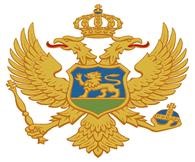 CRNA GORA MINISTARSTVO ODBRANE Direktorat za upravljanje ljudskim resursimaNa osnovu člana 32v Zakona o nevladinim organizacijama (''Službeni list CG'', br. 39/11 i 37/17), a u vezi sa Odlukom o utvrđivanju prioritetnih oblasti od javnog interesa i visine sredstava za finansiranje projekata i programa nevladinih organizacija u 2022. godini (''Službeni list CG'', broj 12/22) i Pravilnikom o sadržaju javnog konkursa za raspodjelu sredstava za finansiranje projekata i programa nevladinih organizacija i izgledu i sadržaju prijave na javni konkurs (''Službeni list CG'', broj 14/18), Komisija za raspodjelu sredstava za finansiranje projekata i programa nevladinih organizacija u 2022. godini Ministarstva odbrane u oblasti borbe protiv korupcije i organizovanog kriminala, objavljuje                                          J A V N I    K O N K U R S“Unapređenje integriteta transparentnosti u sektoru odbrane kroz                                          edukativne i promotivne aktivnosti”za finansiranje projekata i programa nevladinih organizacija u 2022. godini u oblasti borbe protiv korupcije i organizovanog kriminalaPozivaju se sve zainteresovane nevladine organizacije koje imaju kapacitete i iskustvo u sprovođenju projekata u oblasti borba protiv korupcije i organizovanog kriminala kojim mogu doprinijeti realizaciji prioriteta utvrđenih Strategijskim pregledom odbrane, Dugoročnim planom razvoja odbrane 2019-2028 i Strategijom upravljanja ljudskim resursima u Ministarstvu odbrane i Vojsci Crne Gore.Strateški cilj čijem će ostvarenju doprinijeti projekti/programi nevladinih organizacija u 2022. godini je jačanje povjerenja u sektor odbrane kroz unaprjeđenje transparentnosti sistema, odgovornosti i ličnog i institucionalnog integriteta zaposlenih. Problemi u oblasti odbrane koji se planiraju rješavati finansiranjem projekata/programa nevladinih organizacija je unaprjeđivanje integriteta institucije, kroz jačanje etike i ličnog integriteta zaposlenih, u cilju postupanja u skladu sa principima dobrog upravljanja unutar svih oblasti rizika. Zaposleni u organima javne uprave predstavljaju veoma značajan element u procesu jačanja demokratije, zasnovane na vladavini prava. Njihov posao je vrlo složen i kompleksan, imajući u vidu da oni odlučuju o pravima i obavezama građana, postupaju u najsloženijim stvarima, te se stoga i pred njima vrlo često postavljaju etičke dileme. Ciljna grupa su zainteresovani predstavnici medija i civilnog sektora i zaposleni u oblasti odbrane.Aktivnosti nevladine organizacije koje će doprinijeti ostvarenju strateškog cilja i zadovoljenju potreba ciljne grupe (''prihvatljive aktivnosti za finansiranje'') su:organizovanje obuke i konferencije na temu izgradnje i jačanja integriteta, transparentnosti i odgovornosti i sprječavanja pojave korupcije u sektoru odbrane;izrada promotivnih materijala (brošura i flajera i jednog video spota);izrada analize i preporuka za sprovođenje Plana integriteta u Ministarstvu odbrane i Vojsci Crne Gore;izrada analize i preporuke za unaprjeđenje spoljašnjeg nadzora. Ukupan iznos sredstava koja se mogu raspodijeliti ovim konkursom je 15 000 eura.Najniži iznos sredstava koji se može dodijeliti pojedinom projektu/programu je 3.000,00 eura, a najviši 5.000,00 eura.Na ovaj konkurs nevladina organizacija može prijaviti najviše dva projekta/programa, ali joj se mogu dodijeliti sredstva samo za jedan projekat/program. Ta nevladina organizacija može biti i partner na samo jednom projektu/programu u okviru ovog javnog konkursa. Konkursom se mogu formirati projekti/programi čije će aktivnosti biti realizovane u periodu od 12 mjeseci od zaključenja ugovora. Prijavu projekata/programa na ovaj konkurs može podnijeti nevladina organizacija koja je:upisana u Registar nevladinih organizacija;kroz ciljeve i djelatnosti u statutu, definisala politike koje su namijenjene borbama protiv korupcije i organizovanog krimanala;realizovala projekat/e i/ili program/e koji su namijenjeni borbi protiv korupcije i organizovanog kriminala u godini koja prethodi objavljivanju ovog konkursa;predala poreskom organu prijavu za prethodnu fiskalnu godinu (bilans stanja ibilans uspjeha).Raspodjela sredstava iz ovog konkursa vrši se na osnovu sljedećih kriterijuma:doprinos prijavljenog projekta, odnosno programa ostvarivanju javnog interesa i realizaciji strateških ciljeva u određenoj oblasti;kvalitet prijavljenog projekta, odnosno programa;kapacitet nevladine organizacije da realizuje prijavljeni projekat, odnosno program;transparentnost rada nevladine organizacije.Bodovanje projekata, odnosno programa prema navedenim kriterijumima, vršiće se prema mjerilima i na način utvrđen Uredbom o finansiranju projekata i programa nevladinih organizacija u oblastima od javnog interesa (''Službeni list CG'', br.13/18), na obrascu koji utvrđuje i objavljuje na svojoj internet stranici Ministarstvo javne uprave, digitalnog društva i medija, a svaki projekat će bodovati po dva nezavisna procjenjivača. Svaki nezavisni procjenjivač sačinjava bodovnu listu čija sadržina je utvrđena ovom uredbom.Rok za podnošenje prijava na ovaj konkurs je 30 dana od dana objavljivanja, odnosno zaključno sa 30. aprilom 2022. godine.Prijava projekata/programa dostavlja se isključivo na obrascu propisanom Pravilnikom o sadržaju javnog konkursa za raspodjelu sredstava za finansiranje projekata i programa nevladinih organizacija i izgledu i sadržaju prijave na javni konkurs (''Službeni list CG'', br. 14/18), a koji je dostupan i na internet stranici Ministarstva ekonomskog razvoja (www.mek.gov.me).Uz prijavu na ovaj konkurs, nevladine organizacije su dužne dostaviti:fotokopiju rješenja o upisu u registar NVO;fotokopiju dijela statuta u kojem su definisani ciljevi i djelatnosti, odnosno oblasti djelovanja NVO;dokaz o realizovanim projektima koji su namijenjeni borbi protiv korupcije i organizovanog kriminala u prethodnoj godini, potpisan od strane lica ovlašćenog za zastupanje i potvrđen pečatom nevladine organizacijefotokopiju akta o podnesenoj prijavi za prethodnu fiskalnu godinu poreskom organu (bilans stanja i bilans uspjeha);potpisanu i potvrđenu pečatom nevladine organizacije izjavu o istinitosti podataka u prijavi;potpisanu i potvrđenu pečatom organizacije izjavu o nepostojanju višestrukogfinansiranja;potpisanu i potvrđenu pečatom organizacije propisanu izjavu o partnerstvu(ako je primjenjivo);potpisan i potvrđen pečatom organizacije propisani budžet projekta.Popunjenu, potpisanu i ovjerenu prijavu neophodno je dostaviti u dva (2) primjerka u štampanoj verziji i jedan (1) primjerak u elektronskoj formi na CD-u, u sadržaju istovjetnom štampanom primjerku.Broj: 06012-056/22-1203/2Podgorica, 1.4. 2022. godineNaziv organa državne uprave nadležnog za oblast za koju se objavljuje javni konkurs ___________________________________________________________________________PRIJAVA NA JAVNI KONKURS ZA RASPODJELU SREDSTAVA ZA FINANSIRANJE PROJEKATA, ODNOSNO PROGRAMA NEVLADINIH ORGANIZACIJA1. u prioritetnoj oblasti od javnog interesa_____________________________2. u oblasti zaštite lica sa invaliditetom _______________________________  Datum objavljivanja javnog konkursa _____________________________________________Rok za podnošenje prijave na javni konkurs _________________________________________________IZJAVA O NEPOSTOJANJU VIŠESTRUKOG FINANSIRANJAPodnosilac prijave (naziv nevladine organizacije, PIB) _______________________________________________________________________________________________________________________________________________________________________________________________________________________________________________________izjavljuje da za projekat/program (naziv projekta/programa) ______________________________________________________________________________________________________________________________________________________podvući odgovarajuću opciju:nije dobio finansijska sredstva iz javnih izvora od organa državne uprave, javnih institucija, jedinica lokalne samouprave, odnosno sredstva iz fondova EU-a i međunarodnih fondova; ilije podnio prijavu na javni konkurs za finansijska sredstva za ovaj projekat/program, ali postupak još traje kod (naziv organa/institucije kojme/kojoj  je podnijeta prijava)_____________________________________________________________________________________________________;ilije dobio finansijska sredstva od (naziv organa/institucije koji je odobrio sredstva za projekat/program)__________________________________________________________________________ u iznosu od _____________-eura, što čini  ___   % ukupne vrijednosti projekta/programa. 2. Iz navedenog proizilazi da u vrijeme podnošenja ove prijave podnosilac prijave nema obezbijeđena sredstva za realizaciju ovog projekta/programa u iznosu od 100 %. 3. Pod krivičnom i materijalnom odgovornošću izjavljujem da su svi podaci navedeni u ovoj izjavi istiniti. IZJAVA O PARTNERSTVUU vezi sa prijavom projekta/programa (naziv projekta/programa) _________________________________________________________________________________________________________________________________na javni konkurs (naziv konkursa)______________________________________________________ Ministarstva ___________________________________________________________________________,izjavljujemo da kao partneri prihvatamo učešće u ovom projektu/programu u skladu sa javnim konkursom. Saglasni smo da se ovo partnerstvo odnosi na dogovoren, stabilan i obavezujući odnos između partnerskih organizacija koji podrazumijeva zajedničku odgovornost u realizaciji navedenog programa/projekta. Kao partneri razumijemo svoju ulogu i očekivani doprinos projektu/programu i saglasni smo da nas nevladina organizacija-podnosilac projekta/programa zastupa u svim poslovima sa Ministarstvom u cilju efikasne realizacije projekta/programa. BUDŽET - troškovi realizacije projekta/programaIZJAVA O ISTINITOSTI PODATAKAPod krivičnom i materijalnom odgovornošću izjavljujemo da su svi podaci navedeni u ovoj prijavi projekta/programa istiniti. MP                      Prijavu sa potrebnom dokumentacijom, uključujući i CD treba                             poslati isključivo poštom na sljedeću adresu:                                              Ministarstvo odbrane                                   Jovana Tomaševića br. 29, Podgoricasa napomenom NE OTVARATI – prijava na Javni konkurs broj: 06012-056/22-1203/2, pod nazivom “Unapređenje integriteta transparetnosti u sektoru odbrane kroz edukativne i promotivne aktivnosti”.U razmatranje će biti uzeti samo projekti/programi koji su dostavljeni na propisanom obrascu, sa potrebnom dokumentacijom i u roku, odnosno koji zadovoljavaju uslove propisane ovim konkursom.Pitanja u vezi ovog konkursa mogu se postaviti elektronskim putem na adresudragana.golubovic@mod.gov.me, najkasnije do 30.aprila 2022. godine.Komisija za raspodjelu sredstava nevladinim organizacijama za realizaciju projekata iz oblasti borba protiv korupcije i organizovanog kriminala, će u roku od 15 dana od dana završetka ovog konkursa, na internet stranici Ministarstva odbrane i portalu e-uprave objaviti listu nevladinih organizacija koje nijesu dostavile urednu i potpunu prijavu, uz ukazivanje na određene nedostatke koji se odnose na prijavu, odnosno potrebnu dokumentaciju.Nevladina organizacija sa pomenute liste je, u roku od pet dana od dana objavljivanja liste, dužna da otkloni utvrđene nedostatke, a u slučaju da se utvrđeni nedostaci ne otklone u propisanom roku, prijava se odbacuje.1. PODACI O NEVLADINOJ ORGANIZACIJI KOJA SE PRIJAVLJUJE NA JAVNI KONKURS 1. PODACI O NEVLADINOJ ORGANIZACIJI KOJA SE PRIJAVLJUJE NA JAVNI KONKURS 1. PODACI O NEVLADINOJ ORGANIZACIJI KOJA SE PRIJAVLJUJE NA JAVNI KONKURS 1. PODACI O NEVLADINOJ ORGANIZACIJI KOJA SE PRIJAVLJUJE NA JAVNI KONKURS 1. PODACI O NEVLADINOJ ORGANIZACIJI KOJA SE PRIJAVLJUJE NA JAVNI KONKURS 1. PODACI O NEVLADINOJ ORGANIZACIJI KOJA SE PRIJAVLJUJE NA JAVNI KONKURS 1. PODACI O NEVLADINOJ ORGANIZACIJI KOJA SE PRIJAVLJUJE NA JAVNI KONKURS 1. PODACI O NEVLADINOJ ORGANIZACIJI KOJA SE PRIJAVLJUJE NA JAVNI KONKURS 1. PODACI O NEVLADINOJ ORGANIZACIJI KOJA SE PRIJAVLJUJE NA JAVNI KONKURS 1. PODACI O NEVLADINOJ ORGANIZACIJI KOJA SE PRIJAVLJUJE NA JAVNI KONKURS 1. PODACI O NEVLADINOJ ORGANIZACIJI KOJA SE PRIJAVLJUJE NA JAVNI KONKURS 1. PODACI O NEVLADINOJ ORGANIZACIJI KOJA SE PRIJAVLJUJE NA JAVNI KONKURS 1. PODACI O NEVLADINOJ ORGANIZACIJI KOJA SE PRIJAVLJUJE NA JAVNI KONKURS 1. PODACI O NEVLADINOJ ORGANIZACIJI KOJA SE PRIJAVLJUJE NA JAVNI KONKURS 1. PODACI O NEVLADINOJ ORGANIZACIJI KOJA SE PRIJAVLJUJE NA JAVNI KONKURS 1. PODACI O NEVLADINOJ ORGANIZACIJI KOJA SE PRIJAVLJUJE NA JAVNI KONKURS 1. PODACI O NEVLADINOJ ORGANIZACIJI KOJA SE PRIJAVLJUJE NA JAVNI KONKURS 1. PODACI O NEVLADINOJ ORGANIZACIJI KOJA SE PRIJAVLJUJE NA JAVNI KONKURS 1. PODACI O NEVLADINOJ ORGANIZACIJI KOJA SE PRIJAVLJUJE NA JAVNI KONKURS 1. PODACI O NEVLADINOJ ORGANIZACIJI KOJA SE PRIJAVLJUJE NA JAVNI KONKURS 1. PODACI O NEVLADINOJ ORGANIZACIJI KOJA SE PRIJAVLJUJE NA JAVNI KONKURS 1. PODACI O NEVLADINOJ ORGANIZACIJI KOJA SE PRIJAVLJUJE NA JAVNI KONKURS 1. PODACI O NEVLADINOJ ORGANIZACIJI KOJA SE PRIJAVLJUJE NA JAVNI KONKURS 1. PODACI O NEVLADINOJ ORGANIZACIJI KOJA SE PRIJAVLJUJE NA JAVNI KONKURS 1. PODACI O NEVLADINOJ ORGANIZACIJI KOJA SE PRIJAVLJUJE NA JAVNI KONKURS 1. PODACI O NEVLADINOJ ORGANIZACIJI KOJA SE PRIJAVLJUJE NA JAVNI KONKURS 1. PODACI O NEVLADINOJ ORGANIZACIJI KOJA SE PRIJAVLJUJE NA JAVNI KONKURS 1. PODACI O NEVLADINOJ ORGANIZACIJI KOJA SE PRIJAVLJUJE NA JAVNI KONKURS 1. PODACI O NEVLADINOJ ORGANIZACIJI KOJA SE PRIJAVLJUJE NA JAVNI KONKURS 1.Naziv nevladine organizacijeNaziv nevladine organizacijeNaziv nevladine organizacijeNaziv nevladine organizacijeNaziv nevladine organizacijeNaziv nevladine organizacijeNaziv nevladine organizacijeNaziv nevladine organizacije2.Adresa (ulica i broj)Adresa (ulica i broj)Adresa (ulica i broj)Adresa (ulica i broj)Adresa (ulica i broj)Adresa (ulica i broj)Adresa (ulica i broj)Adresa (ulica i broj)3.Poštanski broj Poštanski broj Poštanski broj Poštanski broj Poštanski broj Poštanski broj Poštanski broj Poštanski broj 4.4.OpštinaOpštinaOpštinaOpština5.Ime i prezime lica ovlašćenog za zastupanje, e-mail adresa i dužnost koju obavlja (npr. predsjednik/-ca, direktor/-ica)Ime i prezime lica ovlašćenog za zastupanje, e-mail adresa i dužnost koju obavlja (npr. predsjednik/-ca, direktor/-ica)Ime i prezime lica ovlašćenog za zastupanje, e-mail adresa i dužnost koju obavlja (npr. predsjednik/-ca, direktor/-ica)Ime i prezime lica ovlašćenog za zastupanje, e-mail adresa i dužnost koju obavlja (npr. predsjednik/-ca, direktor/-ica)Ime i prezime lica ovlašćenog za zastupanje, e-mail adresa i dužnost koju obavlja (npr. predsjednik/-ca, direktor/-ica)Ime i prezime lica ovlašćenog za zastupanje, e-mail adresa i dužnost koju obavlja (npr. predsjednik/-ca, direktor/-ica)Ime i prezime lica ovlašćenog za zastupanje, e-mail adresa i dužnost koju obavlja (npr. predsjednik/-ca, direktor/-ica)Ime i prezime lica ovlašćenog za zastupanje, e-mail adresa i dužnost koju obavlja (npr. predsjednik/-ca, direktor/-ica)6.Telefon (fiksni, fax i mobilni)Telefon (fiksni, fax i mobilni)Telefon (fiksni, fax i mobilni)Telefon (fiksni, fax i mobilni)Telefon (fiksni, fax i mobilni)Telefon (fiksni, fax i mobilni)Telefon (fiksni, fax i mobilni)Telefon (fiksni, fax i mobilni)7.  E-mail adresa nevladine organizacijeE-mail adresa nevladine organizacijeE-mail adresa nevladine organizacijeE-mail adresa nevladine organizacijeE-mail adresa nevladine organizacijeE-mail adresa nevladine organizacijeE-mail adresa nevladine organizacijeE-mail adresa nevladine organizacije8.Web stranica / profil na društvenim mrežamaWeb stranica / profil na društvenim mrežamaWeb stranica / profil na društvenim mrežamaWeb stranica / profil na društvenim mrežamaWeb stranica / profil na društvenim mrežamaWeb stranica / profil na društvenim mrežamaWeb stranica / profil na društvenim mrežamaWeb stranica / profil na društvenim mrežama9.Godina osnivanja nevladine organizacijeGodina osnivanja nevladine organizacijeGodina osnivanja nevladine organizacijeGodina osnivanja nevladine organizacijeGodina osnivanja nevladine organizacijeGodina osnivanja nevladine organizacijeGodina osnivanja nevladine organizacijeGodina osnivanja nevladine organizacije10. Broj rješenja o upisu u registar nevladinih organizacija  Broj rješenja o upisu u registar nevladinih organizacija  Broj rješenja o upisu u registar nevladinih organizacija  Broj rješenja o upisu u registar nevladinih organizacija  Broj rješenja o upisu u registar nevladinih organizacija  Broj rješenja o upisu u registar nevladinih organizacija  Broj rješenja o upisu u registar nevladinih organizacija  Broj rješenja o upisu u registar nevladinih organizacija  11.Broj žiro-računa i naziv banke Broj žiro-računa i naziv banke Broj žiro-računa i naziv banke Broj žiro-računa i naziv banke Broj žiro-računa i naziv banke Broj žiro-računa i naziv banke Broj žiro-računa i naziv banke Broj žiro-računa i naziv banke 12. PIB nevladine organizacijePIB nevladine organizacijePIB nevladine organizacijePIB nevladine organizacijePIB nevladine organizacijePIB nevladine organizacijePIB nevladine organizacijePIB nevladine organizacije13.Ciljevi osnivanja i djelatnosti nevladine organizacije, prema statutuCiljevi osnivanja i djelatnosti nevladine organizacije, prema statutuCiljevi osnivanja i djelatnosti nevladine organizacije, prema statutuCiljevi osnivanja i djelatnosti nevladine organizacije, prema statutuCiljevi osnivanja i djelatnosti nevladine organizacije, prema statutuCiljevi osnivanja i djelatnosti nevladine organizacije, prema statutuCiljevi osnivanja i djelatnosti nevladine organizacije, prema statutuCiljevi osnivanja i djelatnosti nevladine organizacije, prema statutu14.Oblast(i) djelovanjaOblast(i) djelovanjaOblast(i) djelovanjaOblast(i) djelovanjaOblast(i) djelovanjaOblast(i) djelovanjaOblast(i) djelovanjaOblast(i) djelovanja15.Broj članova nevladine organizacijeBroj članova nevladine organizacijeBroj članova nevladine organizacijeBroj članova nevladine organizacijeBroj članova nevladine organizacijeBroj članova nevladine organizacijeBroj članova nevladine organizacijeBroj članova nevladine organizacije16.Broj lica koja volontiraju u nevladinoj organizacijiBroj lica koja volontiraju u nevladinoj organizacijiBroj lica koja volontiraju u nevladinoj organizacijiBroj lica koja volontiraju u nevladinoj organizacijiBroj lica koja volontiraju u nevladinoj organizacijiBroj lica koja volontiraju u nevladinoj organizacijiBroj lica koja volontiraju u nevladinoj organizacijiBroj lica koja volontiraju u nevladinoj organizaciji17.Broj radno angažovanih lica u nevladinoj organizaciji na dan prijave projekta/programa:Broj radno angažovanih lica u nevladinoj organizaciji na dan prijave projekta/programa:Broj radno angažovanih lica u nevladinoj organizaciji na dan prijave projekta/programa:Broj radno angažovanih lica u nevladinoj organizaciji na dan prijave projekta/programa:Broj radno angažovanih lica u nevladinoj organizaciji na dan prijave projekta/programa:Broj radno angažovanih lica u nevladinoj organizaciji na dan prijave projekta/programa:Broj radno angažovanih lica u nevladinoj organizaciji na dan prijave projekta/programa:Broj radno angažovanih lica u nevladinoj organizaciji na dan prijave projekta/programa:Broj radno angažovanih lica u nevladinoj organizaciji na dan prijave projekta/programa:Broj radno angažovanih lica u nevladinoj organizaciji na dan prijave projekta/programa:Broj radno angažovanih lica u nevladinoj organizaciji na dan prijave projekta/programa:Broj radno angažovanih lica u nevladinoj organizaciji na dan prijave projekta/programa:Broj radno angažovanih lica u nevladinoj organizaciji na dan prijave projekta/programa:Broj radno angažovanih lica u nevladinoj organizaciji na dan prijave projekta/programa:Broj radno angažovanih lica u nevladinoj organizaciji na dan prijave projekta/programa:Broj radno angažovanih lica u nevladinoj organizaciji na dan prijave projekta/programa:Broj radno angažovanih lica u nevladinoj organizaciji na dan prijave projekta/programa:Broj radno angažovanih lica u nevladinoj organizaciji na dan prijave projekta/programa:Broj radno angažovanih lica u nevladinoj organizaciji na dan prijave projekta/programa:Broj radno angažovanih lica u nevladinoj organizaciji na dan prijave projekta/programa:Broj radno angažovanih lica u nevladinoj organizaciji na dan prijave projekta/programa:Broj radno angažovanih lica u nevladinoj organizaciji na dan prijave projekta/programa:Broj radno angažovanih lica u nevladinoj organizaciji na dan prijave projekta/programa:Broj radno angažovanih lica u nevladinoj organizaciji na dan prijave projekta/programa:Broj radno angažovanih lica u nevladinoj organizaciji na dan prijave projekta/programa:Broj radno angažovanih lica u nevladinoj organizaciji na dan prijave projekta/programa:Broj radno angažovanih lica u nevladinoj organizaciji na dan prijave projekta/programa:Broj radno angažovanih lica u nevladinoj organizaciji na dan prijave projekta/programa:Broj radno angažovanih lica u nevladinoj organizaciji na dan prijave projekta/programa:a) lica u radnom odnosua) lica u radnom odnosua) lica u radnom odnosua) lica u radnom odnosua) lica u radnom odnosua) lica u radnom odnosua) lica u radnom odnosua) lica u radnom odnosua) lica u radnom odnosub) lica angažovana po osnovu ugovora o djelu ili po osnovu ugovora o obavljanju privremenih i povremenih poslovab) lica angažovana po osnovu ugovora o djelu ili po osnovu ugovora o obavljanju privremenih i povremenih poslovab) lica angažovana po osnovu ugovora o djelu ili po osnovu ugovora o obavljanju privremenih i povremenih poslovab) lica angažovana po osnovu ugovora o djelu ili po osnovu ugovora o obavljanju privremenih i povremenih poslovab) lica angažovana po osnovu ugovora o djelu ili po osnovu ugovora o obavljanju privremenih i povremenih poslovab) lica angažovana po osnovu ugovora o djelu ili po osnovu ugovora o obavljanju privremenih i povremenih poslovab) lica angažovana po osnovu ugovora o djelu ili po osnovu ugovora o obavljanju privremenih i povremenih poslovab) lica angažovana po osnovu ugovora o djelu ili po osnovu ugovora o obavljanju privremenih i povremenih poslovab) lica angažovana po osnovu ugovora o djelu ili po osnovu ugovora o obavljanju privremenih i povremenih poslovav) lica angažovana po drugim osnovamav) lica angažovana po drugim osnovamav) lica angažovana po drugim osnovamav) lica angažovana po drugim osnovamav) lica angažovana po drugim osnovamav) lica angažovana po drugim osnovamav) lica angažovana po drugim osnovamav) lica angažovana po drugim osnovamav) lica angažovana po drugim osnovama18.18.Da li je nevladina organizacija u sistemu PDV-a (označite sa “x”)Da li je nevladina organizacija u sistemu PDV-a (označite sa “x”)Da li je nevladina organizacija u sistemu PDV-a (označite sa “x”)Da li je nevladina organizacija u sistemu PDV-a (označite sa “x”)Da li je nevladina organizacija u sistemu PDV-a (označite sa “x”)Da li je nevladina organizacija u sistemu PDV-a (označite sa “x”)Da li je nevladina organizacija u sistemu PDV-a (označite sa “x”)DaDaDaDaDaDaNeNeNeNeNeNeNe19.19.Godišnji prihodi nevladine organizacije u posljednje tri (3) godine (upišite iznos)Godišnji prihodi nevladine organizacije u posljednje tri (3) godine (upišite iznos)Godišnji prihodi nevladine organizacije u posljednje tri (3) godine (upišite iznos)Godišnji prihodi nevladine organizacije u posljednje tri (3) godine (upišite iznos)Godišnji prihodi nevladine organizacije u posljednje tri (3) godine (upišite iznos)Godišnji prihodi nevladine organizacije u posljednje tri (3) godine (upišite iznos)Godišnji prihodi nevladine organizacije u posljednje tri (3) godine (upišite iznos)20212021202120212021202120212021202020202020202020202020202020202020201920192019201919.19.Godišnji prihodi nevladine organizacije u posljednje tri (3) godine (upišite iznos)Godišnji prihodi nevladine organizacije u posljednje tri (3) godine (upišite iznos)Godišnji prihodi nevladine organizacije u posljednje tri (3) godine (upišite iznos)Godišnji prihodi nevladine organizacije u posljednje tri (3) godine (upišite iznos)Godišnji prihodi nevladine organizacije u posljednje tri (3) godine (upišite iznos)Godišnji prihodi nevladine organizacije u posljednje tri (3) godine (upišite iznos)Godišnji prihodi nevladine organizacije u posljednje tri (3) godine (upišite iznos)20.20.Od toga dobijeno od (upišite iznos):Od toga dobijeno od (upišite iznos):Od toga dobijeno od (upišite iznos):Od toga dobijeno od (upišite iznos):Od toga dobijeno od (upišite iznos):Od toga dobijeno od (upišite iznos):Od toga dobijeno od (upišite iznos):Od toga dobijeno od (upišite iznos):Od toga dobijeno od (upišite iznos):Od toga dobijeno od (upišite iznos):Od toga dobijeno od (upišite iznos):Od toga dobijeno od (upišite iznos):Od toga dobijeno od (upišite iznos):Od toga dobijeno od (upišite iznos):Od toga dobijeno od (upišite iznos):Od toga dobijeno od (upišite iznos):Od toga dobijeno od (upišite iznos):Od toga dobijeno od (upišite iznos):Od toga dobijeno od (upišite iznos):Od toga dobijeno od (upišite iznos):Od toga dobijeno od (upišite iznos):Od toga dobijeno od (upišite iznos):Od toga dobijeno od (upišite iznos):Od toga dobijeno od (upišite iznos):Od toga dobijeno od (upišite iznos):Od toga dobijeno od (upišite iznos):Od toga dobijeno od (upišite iznos):Od toga dobijeno od (upišite iznos):a)a)državnog budžetadržavnog budžetadržavnog budžetadržavnog budžetadržavnog budžetadržavnog budžetadržavnog budžetab)b)budžeta opštinabudžeta opštinabudžeta opštinabudžeta opštinabudžeta opštinabudžeta opštinabudžeta opštinav)v)prihoda od članarine prihoda od članarine prihoda od članarine prihoda od članarine prihoda od članarine prihoda od članarine prihoda od članarine g)g)privrednih subjekata i ostalih pravnih lica privrednih subjekata i ostalih pravnih lica privrednih subjekata i ostalih pravnih lica privrednih subjekata i ostalih pravnih lica privrednih subjekata i ostalih pravnih lica privrednih subjekata i ostalih pravnih lica privrednih subjekata i ostalih pravnih lica d)d)neprofitnih organizacija neprofitnih organizacija neprofitnih organizacija neprofitnih organizacija neprofitnih organizacija neprofitnih organizacija neprofitnih organizacija đ)đ)građanagrađanagrađanagrađanagrađanagrađanagrađanae)e)prihoda iz EU fondovaprihoda iz EU fondovaprihoda iz EU fondovaprihoda iz EU fondovaprihoda iz EU fondovaprihoda iz EU fondovaprihoda iz EU fondovaž)ž)diplomatsko-konzularnih predstavništava  diplomatsko-konzularnih predstavništava  diplomatsko-konzularnih predstavništava  diplomatsko-konzularnih predstavništava  diplomatsko-konzularnih predstavništava  diplomatsko-konzularnih predstavništava  diplomatsko-konzularnih predstavništava  z)z)međunarodnih organizacijameđunarodnih organizacijameđunarodnih organizacijameđunarodnih organizacijameđunarodnih organizacijameđunarodnih organizacijameđunarodnih organizacija21.21.Ukupan iznos isplaćen za zarade i druge naknade zaposlenih i drugih radno angažovanih u nevladinoj organizaciji u prethodnoj godiniUkupan iznos isplaćen za zarade i druge naknade zaposlenih i drugih radno angažovanih u nevladinoj organizaciji u prethodnoj godiniUkupan iznos isplaćen za zarade i druge naknade zaposlenih i drugih radno angažovanih u nevladinoj organizaciji u prethodnoj godiniUkupan iznos isplaćen za zarade i druge naknade zaposlenih i drugih radno angažovanih u nevladinoj organizaciji u prethodnoj godiniUkupan iznos isplaćen za zarade i druge naknade zaposlenih i drugih radno angažovanih u nevladinoj organizaciji u prethodnoj godiniUkupan iznos isplaćen za zarade i druge naknade zaposlenih i drugih radno angažovanih u nevladinoj organizaciji u prethodnoj godiniUkupan iznos isplaćen za zarade i druge naknade zaposlenih i drugih radno angažovanih u nevladinoj organizaciji u prethodnoj godini22.22.Podaci o prostoru u kojem nevladina organizacija djeluje:Podaci o prostoru u kojem nevladina organizacija djeluje:Podaci o prostoru u kojem nevladina organizacija djeluje:Podaci o prostoru u kojem nevladina organizacija djeluje:Podaci o prostoru u kojem nevladina organizacija djeluje:Podaci o prostoru u kojem nevladina organizacija djeluje:Podaci o prostoru u kojem nevladina organizacija djeluje:Podaci o prostoru u kojem nevladina organizacija djeluje:Podaci o prostoru u kojem nevladina organizacija djeluje:Podaci o prostoru u kojem nevladina organizacija djeluje:Podaci o prostoru u kojem nevladina organizacija djeluje:Podaci o prostoru u kojem nevladina organizacija djeluje:Podaci o prostoru u kojem nevladina organizacija djeluje:Podaci o prostoru u kojem nevladina organizacija djeluje:Podaci o prostoru u kojem nevladina organizacija djeluje:Podaci o prostoru u kojem nevladina organizacija djeluje:Podaci o prostoru u kojem nevladina organizacija djeluje:Podaci o prostoru u kojem nevladina organizacija djeluje:Podaci o prostoru u kojem nevladina organizacija djeluje:Podaci o prostoru u kojem nevladina organizacija djeluje:Podaci o prostoru u kojem nevladina organizacija djeluje:Podaci o prostoru u kojem nevladina organizacija djeluje:Podaci o prostoru u kojem nevladina organizacija djeluje:Podaci o prostoru u kojem nevladina organizacija djeluje:Podaci o prostoru u kojem nevladina organizacija djeluje:Podaci o prostoru u kojem nevladina organizacija djeluje:Podaci o prostoru u kojem nevladina organizacija djeluje:Podaci o prostoru u kojem nevladina organizacija djeluje:a)a)vlasnici prostora (upisati veličinu u m²)vlasnici prostora (upisati veličinu u m²)vlasnici prostora (upisati veličinu u m²)vlasnici prostora (upisati veličinu u m²)vlasnici prostora (upisati veličinu u m²)vlasnici prostora (upisati veličinu u m²)vlasnici prostora (upisati veličinu u m²)b)b)iznajmljeni prostor (upisati veličinu u m² i iznos mjesečnog zakupa prostora)iznajmljeni prostor (upisati veličinu u m² i iznos mjesečnog zakupa prostora)iznajmljeni prostor (upisati veličinu u m² i iznos mjesečnog zakupa prostora)iznajmljeni prostor (upisati veličinu u m² i iznos mjesečnog zakupa prostora)iznajmljeni prostor (upisati veličinu u m² i iznos mjesečnog zakupa prostora)iznajmljeni prostor (upisati veličinu u m² i iznos mjesečnog zakupa prostora)iznajmljeni prostor (upisati veličinu u m² i iznos mjesečnog zakupa prostora)v)v)prostor opštine/države (upisati veličinu u m² i iznos mjesečnog zakupa prostora)prostor opštine/države (upisati veličinu u m² i iznos mjesečnog zakupa prostora)prostor opštine/države (upisati veličinu u m² i iznos mjesečnog zakupa prostora)prostor opštine/države (upisati veličinu u m² i iznos mjesečnog zakupa prostora)prostor opštine/države (upisati veličinu u m² i iznos mjesečnog zakupa prostora)prostor opštine/države (upisati veličinu u m² i iznos mjesečnog zakupa prostora)prostor opštine/države (upisati veličinu u m² i iznos mjesečnog zakupa prostora)23.23.Broj partnerstava u koja je nevladina organizacija uključena na sprovođenju projekata/programa u trenutku prijave na ovaj konkursBroj partnerstava u koja je nevladina organizacija uključena na sprovođenju projekata/programa u trenutku prijave na ovaj konkursBroj partnerstava u koja je nevladina organizacija uključena na sprovođenju projekata/programa u trenutku prijave na ovaj konkursBroj partnerstava u koja je nevladina organizacija uključena na sprovođenju projekata/programa u trenutku prijave na ovaj konkursBroj partnerstava u koja je nevladina organizacija uključena na sprovođenju projekata/programa u trenutku prijave na ovaj konkursBroj partnerstava u koja je nevladina organizacija uključena na sprovođenju projekata/programa u trenutku prijave na ovaj konkursBroj partnerstava u koja je nevladina organizacija uključena na sprovođenju projekata/programa u trenutku prijave na ovaj konkurs24.24.Članstvo u međunarodnim i nacionalnim mrežamaČlanstvo u međunarodnim i nacionalnim mrežamaČlanstvo u međunarodnim i nacionalnim mrežamaČlanstvo u međunarodnim i nacionalnim mrežamaČlanstvo u međunarodnim i nacionalnim mrežamaČlanstvo u međunarodnim i nacionalnim mrežamaČlanstvo u međunarodnim i nacionalnim mrežama25.25.Da li nevladina organizacija sačinjava  godišnji izvještaj o radu? (označite sa “x”)Da li nevladina organizacija sačinjava  godišnji izvještaj o radu? (označite sa “x”)Da li nevladina organizacija sačinjava  godišnji izvještaj o radu? (označite sa “x”)Da li nevladina organizacija sačinjava  godišnji izvještaj o radu? (označite sa “x”)Da li nevladina organizacija sačinjava  godišnji izvještaj o radu? (označite sa “x”)Da li nevladina organizacija sačinjava  godišnji izvještaj o radu? (označite sa “x”)Da li nevladina organizacija sačinjava  godišnji izvještaj o radu? (označite sa “x”)DADADADADADANENENENENENENEa)a)Ako je odgovor “da”, navesti kome se dostavlja i na koji način se predstavlja javnostiAko je odgovor “da”, navesti kome se dostavlja i na koji način se predstavlja javnostiAko je odgovor “da”, navesti kome se dostavlja i na koji način se predstavlja javnostiAko je odgovor “da”, navesti kome se dostavlja i na koji način se predstavlja javnostiAko je odgovor “da”, navesti kome se dostavlja i na koji način se predstavlja javnostiAko je odgovor “da”, navesti kome se dostavlja i na koji način se predstavlja javnostiAko je odgovor “da”, navesti kome se dostavlja i na koji način se predstavlja javnosti26.26.Da li nevladina organizacija objavljuje finansijski izvještaj?Da li nevladina organizacija objavljuje finansijski izvještaj?Da li nevladina organizacija objavljuje finansijski izvještaj?Da li nevladina organizacija objavljuje finansijski izvještaj?Da li nevladina organizacija objavljuje finansijski izvještaj?Da li nevladina organizacija objavljuje finansijski izvještaj?Da li nevladina organizacija objavljuje finansijski izvještaj?DADADADADADANENENENENEa)a)Ako je odgovor “da”, navesti gdje je javno dostupanAko je odgovor “da”, navesti gdje je javno dostupanAko je odgovor “da”, navesti gdje je javno dostupanAko je odgovor “da”, navesti gdje je javno dostupanAko je odgovor “da”, navesti gdje je javno dostupanAko je odgovor “da”, navesti gdje je javno dostupanAko je odgovor “da”, navesti gdje je javno dostupan27.27.Navesti podatke o realizovanim projektima/programima i visini utrošenih sredstava u prioritetnoj oblasti od javnog interesa,  odnosno oblasti zaštite lica sa invaliditetom u kojoj se sprovodi javni konkurs (po potrebi dodati kolone za više projekata/programa) u prethodnoj godini:Navesti podatke o realizovanim projektima/programima i visini utrošenih sredstava u prioritetnoj oblasti od javnog interesa,  odnosno oblasti zaštite lica sa invaliditetom u kojoj se sprovodi javni konkurs (po potrebi dodati kolone za više projekata/programa) u prethodnoj godini:Navesti podatke o realizovanim projektima/programima i visini utrošenih sredstava u prioritetnoj oblasti od javnog interesa,  odnosno oblasti zaštite lica sa invaliditetom u kojoj se sprovodi javni konkurs (po potrebi dodati kolone za više projekata/programa) u prethodnoj godini:Navesti podatke o realizovanim projektima/programima i visini utrošenih sredstava u prioritetnoj oblasti od javnog interesa,  odnosno oblasti zaštite lica sa invaliditetom u kojoj se sprovodi javni konkurs (po potrebi dodati kolone za više projekata/programa) u prethodnoj godini:Navesti podatke o realizovanim projektima/programima i visini utrošenih sredstava u prioritetnoj oblasti od javnog interesa,  odnosno oblasti zaštite lica sa invaliditetom u kojoj se sprovodi javni konkurs (po potrebi dodati kolone za više projekata/programa) u prethodnoj godini:Navesti podatke o realizovanim projektima/programima i visini utrošenih sredstava u prioritetnoj oblasti od javnog interesa,  odnosno oblasti zaštite lica sa invaliditetom u kojoj se sprovodi javni konkurs (po potrebi dodati kolone za više projekata/programa) u prethodnoj godini:Navesti podatke o realizovanim projektima/programima i visini utrošenih sredstava u prioritetnoj oblasti od javnog interesa,  odnosno oblasti zaštite lica sa invaliditetom u kojoj se sprovodi javni konkurs (po potrebi dodati kolone za više projekata/programa) u prethodnoj godini:Navesti podatke o realizovanim projektima/programima i visini utrošenih sredstava u prioritetnoj oblasti od javnog interesa,  odnosno oblasti zaštite lica sa invaliditetom u kojoj se sprovodi javni konkurs (po potrebi dodati kolone za više projekata/programa) u prethodnoj godini:Navesti podatke o realizovanim projektima/programima i visini utrošenih sredstava u prioritetnoj oblasti od javnog interesa,  odnosno oblasti zaštite lica sa invaliditetom u kojoj se sprovodi javni konkurs (po potrebi dodati kolone za više projekata/programa) u prethodnoj godini:Navesti podatke o realizovanim projektima/programima i visini utrošenih sredstava u prioritetnoj oblasti od javnog interesa,  odnosno oblasti zaštite lica sa invaliditetom u kojoj se sprovodi javni konkurs (po potrebi dodati kolone za više projekata/programa) u prethodnoj godini:Navesti podatke o realizovanim projektima/programima i visini utrošenih sredstava u prioritetnoj oblasti od javnog interesa,  odnosno oblasti zaštite lica sa invaliditetom u kojoj se sprovodi javni konkurs (po potrebi dodati kolone za više projekata/programa) u prethodnoj godini:Navesti podatke o realizovanim projektima/programima i visini utrošenih sredstava u prioritetnoj oblasti od javnog interesa,  odnosno oblasti zaštite lica sa invaliditetom u kojoj se sprovodi javni konkurs (po potrebi dodati kolone za više projekata/programa) u prethodnoj godini:Navesti podatke o realizovanim projektima/programima i visini utrošenih sredstava u prioritetnoj oblasti od javnog interesa,  odnosno oblasti zaštite lica sa invaliditetom u kojoj se sprovodi javni konkurs (po potrebi dodati kolone za više projekata/programa) u prethodnoj godini:Navesti podatke o realizovanim projektima/programima i visini utrošenih sredstava u prioritetnoj oblasti od javnog interesa,  odnosno oblasti zaštite lica sa invaliditetom u kojoj se sprovodi javni konkurs (po potrebi dodati kolone za više projekata/programa) u prethodnoj godini:Navesti podatke o realizovanim projektima/programima i visini utrošenih sredstava u prioritetnoj oblasti od javnog interesa,  odnosno oblasti zaštite lica sa invaliditetom u kojoj se sprovodi javni konkurs (po potrebi dodati kolone za više projekata/programa) u prethodnoj godini:Navesti podatke o realizovanim projektima/programima i visini utrošenih sredstava u prioritetnoj oblasti od javnog interesa,  odnosno oblasti zaštite lica sa invaliditetom u kojoj se sprovodi javni konkurs (po potrebi dodati kolone za više projekata/programa) u prethodnoj godini:Navesti podatke o realizovanim projektima/programima i visini utrošenih sredstava u prioritetnoj oblasti od javnog interesa,  odnosno oblasti zaštite lica sa invaliditetom u kojoj se sprovodi javni konkurs (po potrebi dodati kolone za više projekata/programa) u prethodnoj godini:Navesti podatke o realizovanim projektima/programima i visini utrošenih sredstava u prioritetnoj oblasti od javnog interesa,  odnosno oblasti zaštite lica sa invaliditetom u kojoj se sprovodi javni konkurs (po potrebi dodati kolone za više projekata/programa) u prethodnoj godini:Navesti podatke o realizovanim projektima/programima i visini utrošenih sredstava u prioritetnoj oblasti od javnog interesa,  odnosno oblasti zaštite lica sa invaliditetom u kojoj se sprovodi javni konkurs (po potrebi dodati kolone za više projekata/programa) u prethodnoj godini:Navesti podatke o realizovanim projektima/programima i visini utrošenih sredstava u prioritetnoj oblasti od javnog interesa,  odnosno oblasti zaštite lica sa invaliditetom u kojoj se sprovodi javni konkurs (po potrebi dodati kolone za više projekata/programa) u prethodnoj godini:Navesti podatke o realizovanim projektima/programima i visini utrošenih sredstava u prioritetnoj oblasti od javnog interesa,  odnosno oblasti zaštite lica sa invaliditetom u kojoj se sprovodi javni konkurs (po potrebi dodati kolone za više projekata/programa) u prethodnoj godini:Navesti podatke o realizovanim projektima/programima i visini utrošenih sredstava u prioritetnoj oblasti od javnog interesa,  odnosno oblasti zaštite lica sa invaliditetom u kojoj se sprovodi javni konkurs (po potrebi dodati kolone za više projekata/programa) u prethodnoj godini:Navesti podatke o realizovanim projektima/programima i visini utrošenih sredstava u prioritetnoj oblasti od javnog interesa,  odnosno oblasti zaštite lica sa invaliditetom u kojoj se sprovodi javni konkurs (po potrebi dodati kolone za više projekata/programa) u prethodnoj godini:Navesti podatke o realizovanim projektima/programima i visini utrošenih sredstava u prioritetnoj oblasti od javnog interesa,  odnosno oblasti zaštite lica sa invaliditetom u kojoj se sprovodi javni konkurs (po potrebi dodati kolone za više projekata/programa) u prethodnoj godini:Navesti podatke o realizovanim projektima/programima i visini utrošenih sredstava u prioritetnoj oblasti od javnog interesa,  odnosno oblasti zaštite lica sa invaliditetom u kojoj se sprovodi javni konkurs (po potrebi dodati kolone za više projekata/programa) u prethodnoj godini:Navesti podatke o realizovanim projektima/programima i visini utrošenih sredstava u prioritetnoj oblasti od javnog interesa,  odnosno oblasti zaštite lica sa invaliditetom u kojoj se sprovodi javni konkurs (po potrebi dodati kolone za više projekata/programa) u prethodnoj godini:Navesti podatke o realizovanim projektima/programima i visini utrošenih sredstava u prioritetnoj oblasti od javnog interesa,  odnosno oblasti zaštite lica sa invaliditetom u kojoj se sprovodi javni konkurs (po potrebi dodati kolone za više projekata/programa) u prethodnoj godini:Navesti podatke o realizovanim projektima/programima i visini utrošenih sredstava u prioritetnoj oblasti od javnog interesa,  odnosno oblasti zaštite lica sa invaliditetom u kojoj se sprovodi javni konkurs (po potrebi dodati kolone za više projekata/programa) u prethodnoj godini:a) a) naziv projekta/programa naziv projekta/programa naziv projekta/programa naziv projekta/programa naziv projekta/programa naziv projekta/programa naziv projekta/programa naziv projekta/programa naziv projekta/programa naziv projekta/programa naziv projekta/programa naziv projekta/programa naziv projekta/programa naziv projekta/programa naziv projekta/programa naziv projekta/programa naziv projekta/programa naziv projekta/programa naziv projekta/programa naziv projekta/programa naziv projekta/programa naziv projekta/programa naziv projekta/programa naziv projekta/programa naziv projekta/programa naziv projekta/programa naziv projekta/programa naziv projekta/programa b) b) podnosilac/partner projekta/programa (podvući odgovarajuće)podnosilac/partner projekta/programa (podvući odgovarajuće)podnosilac/partner projekta/programa (podvući odgovarajuće)podnosilac/partner projekta/programa (podvući odgovarajuće)podnosilac/partner projekta/programa (podvući odgovarajuće)podnosilac/partner projekta/programa (podvući odgovarajuće)podnosilac/partner projekta/programa (podvući odgovarajuće)podnosilac/partner projekta/programa (podvući odgovarajuće)podnosilac/partner projekta/programa (podvući odgovarajuće)podnosilac/partner projekta/programa (podvući odgovarajuće)podnosilac/partner projekta/programa (podvući odgovarajuće)podnosilac/partner projekta/programa (podvući odgovarajuće)podnosilac/partner projekta/programa (podvući odgovarajuće)podnosilac/partner projekta/programa (podvući odgovarajuće)podnosilac/partner projekta/programa (podvući odgovarajuće)podnosilac/partner projekta/programa (podvući odgovarajuće)podnosilac/partner projekta/programa (podvući odgovarajuće)podnosilac/partner projekta/programa (podvući odgovarajuće)podnosilac/partner projekta/programa (podvući odgovarajuće)podnosilac/partner projekta/programa (podvući odgovarajuće)podnosilac/partner projekta/programa (podvući odgovarajuće)podnosilac/partner projekta/programa (podvući odgovarajuće)podnosilac/partner projekta/programa (podvući odgovarajuće)podnosilac/partner projekta/programa (podvući odgovarajuće)podnosilac/partner projekta/programa (podvući odgovarajuće)podnosilac/partner projekta/programa (podvući odgovarajuće)podnosilac/partner projekta/programa (podvući odgovarajuće)podnosilac/partner projekta/programa (podvući odgovarajuće)v)  v)  period realizacije projekta/programaperiod realizacije projekta/programaperiod realizacije projekta/programaperiod realizacije projekta/programaperiod realizacije projekta/programaperiod realizacije projekta/programaperiod realizacije projekta/programaperiod realizacije projekta/programaperiod realizacije projekta/programaperiod realizacije projekta/programaperiod realizacije projekta/programaperiod realizacije projekta/programaperiod realizacije projekta/programaperiod realizacije projekta/programaperiod realizacije projekta/programaperiod realizacije projekta/programaperiod realizacije projekta/programaperiod realizacije projekta/programaperiod realizacije projekta/programaperiod realizacije projekta/programaperiod realizacije projekta/programaperiod realizacije projekta/programaperiod realizacije projekta/programaperiod realizacije projekta/programaperiod realizacije projekta/programaperiod realizacije projekta/programaperiod realizacije projekta/programaperiod realizacije projekta/programag) g) visina dobijenih sredstavavisina dobijenih sredstavavisina dobijenih sredstavavisina dobijenih sredstavavisina dobijenih sredstavavisina dobijenih sredstavavisina dobijenih sredstavavisina dobijenih sredstavavisina dobijenih sredstavavisina dobijenih sredstavavisina dobijenih sredstavavisina dobijenih sredstavavisina dobijenih sredstavavisina dobijenih sredstavavisina dobijenih sredstavavisina dobijenih sredstavavisina dobijenih sredstavavisina dobijenih sredstavavisina dobijenih sredstavavisina dobijenih sredstavavisina dobijenih sredstavavisina dobijenih sredstavavisina dobijenih sredstavavisina dobijenih sredstavavisina dobijenih sredstavavisina dobijenih sredstavavisina dobijenih sredstavavisina dobijenih sredstavad)d)ciljevi projekta/programaciljevi projekta/programaciljevi projekta/programaciljevi projekta/programaciljevi projekta/programaciljevi projekta/programaciljevi projekta/programaciljevi projekta/programaciljevi projekta/programaciljevi projekta/programaciljevi projekta/programaciljevi projekta/programaciljevi projekta/programaciljevi projekta/programaciljevi projekta/programaciljevi projekta/programaciljevi projekta/programaciljevi projekta/programaciljevi projekta/programaciljevi projekta/programaciljevi projekta/programaciljevi projekta/programaciljevi projekta/programaciljevi projekta/programaciljevi projekta/programaciljevi projekta/programaciljevi projekta/programaciljevi projekta/programađ) đ) ostvareni rezultati projekta/programa ostvareni rezultati projekta/programa ostvareni rezultati projekta/programa ostvareni rezultati projekta/programa ostvareni rezultati projekta/programa ostvareni rezultati projekta/programa ostvareni rezultati projekta/programa ostvareni rezultati projekta/programa ostvareni rezultati projekta/programa ostvareni rezultati projekta/programa ostvareni rezultati projekta/programa ostvareni rezultati projekta/programa ostvareni rezultati projekta/programa ostvareni rezultati projekta/programa ostvareni rezultati projekta/programa ostvareni rezultati projekta/programa ostvareni rezultati projekta/programa ostvareni rezultati projekta/programa ostvareni rezultati projekta/programa ostvareni rezultati projekta/programa ostvareni rezultati projekta/programa ostvareni rezultati projekta/programa ostvareni rezultati projekta/programa ostvareni rezultati projekta/programa ostvareni rezultati projekta/programa ostvareni rezultati projekta/programa ostvareni rezultati projekta/programa ostvareni rezultati projekta/programa 2. PODACI O PARTNERSKOJ NEVLADINOJ ORGANIZACIJI AKO SE NEVLADINA ORGANIZACIJA PRIJAVLJUJE NA JAVNI KONKURS ZAJEDNO SA PARTNERSKOM NEVLADINOM ORGANIZACIJOM (po potrebi dodati podatke za više partnera)2. PODACI O PARTNERSKOJ NEVLADINOJ ORGANIZACIJI AKO SE NEVLADINA ORGANIZACIJA PRIJAVLJUJE NA JAVNI KONKURS ZAJEDNO SA PARTNERSKOM NEVLADINOM ORGANIZACIJOM (po potrebi dodati podatke za više partnera)2. PODACI O PARTNERSKOJ NEVLADINOJ ORGANIZACIJI AKO SE NEVLADINA ORGANIZACIJA PRIJAVLJUJE NA JAVNI KONKURS ZAJEDNO SA PARTNERSKOM NEVLADINOM ORGANIZACIJOM (po potrebi dodati podatke za više partnera)2. PODACI O PARTNERSKOJ NEVLADINOJ ORGANIZACIJI AKO SE NEVLADINA ORGANIZACIJA PRIJAVLJUJE NA JAVNI KONKURS ZAJEDNO SA PARTNERSKOM NEVLADINOM ORGANIZACIJOM (po potrebi dodati podatke za više partnera)2. PODACI O PARTNERSKOJ NEVLADINOJ ORGANIZACIJI AKO SE NEVLADINA ORGANIZACIJA PRIJAVLJUJE NA JAVNI KONKURS ZAJEDNO SA PARTNERSKOM NEVLADINOM ORGANIZACIJOM (po potrebi dodati podatke za više partnera)2. PODACI O PARTNERSKOJ NEVLADINOJ ORGANIZACIJI AKO SE NEVLADINA ORGANIZACIJA PRIJAVLJUJE NA JAVNI KONKURS ZAJEDNO SA PARTNERSKOM NEVLADINOM ORGANIZACIJOM (po potrebi dodati podatke za više partnera)2. PODACI O PARTNERSKOJ NEVLADINOJ ORGANIZACIJI AKO SE NEVLADINA ORGANIZACIJA PRIJAVLJUJE NA JAVNI KONKURS ZAJEDNO SA PARTNERSKOM NEVLADINOM ORGANIZACIJOM (po potrebi dodati podatke za više partnera)2. PODACI O PARTNERSKOJ NEVLADINOJ ORGANIZACIJI AKO SE NEVLADINA ORGANIZACIJA PRIJAVLJUJE NA JAVNI KONKURS ZAJEDNO SA PARTNERSKOM NEVLADINOM ORGANIZACIJOM (po potrebi dodati podatke za više partnera)2. PODACI O PARTNERSKOJ NEVLADINOJ ORGANIZACIJI AKO SE NEVLADINA ORGANIZACIJA PRIJAVLJUJE NA JAVNI KONKURS ZAJEDNO SA PARTNERSKOM NEVLADINOM ORGANIZACIJOM (po potrebi dodati podatke za više partnera)2. PODACI O PARTNERSKOJ NEVLADINOJ ORGANIZACIJI AKO SE NEVLADINA ORGANIZACIJA PRIJAVLJUJE NA JAVNI KONKURS ZAJEDNO SA PARTNERSKOM NEVLADINOM ORGANIZACIJOM (po potrebi dodati podatke za više partnera)2. PODACI O PARTNERSKOJ NEVLADINOJ ORGANIZACIJI AKO SE NEVLADINA ORGANIZACIJA PRIJAVLJUJE NA JAVNI KONKURS ZAJEDNO SA PARTNERSKOM NEVLADINOM ORGANIZACIJOM (po potrebi dodati podatke za više partnera)2. PODACI O PARTNERSKOJ NEVLADINOJ ORGANIZACIJI AKO SE NEVLADINA ORGANIZACIJA PRIJAVLJUJE NA JAVNI KONKURS ZAJEDNO SA PARTNERSKOM NEVLADINOM ORGANIZACIJOM (po potrebi dodati podatke za više partnera)2. PODACI O PARTNERSKOJ NEVLADINOJ ORGANIZACIJI AKO SE NEVLADINA ORGANIZACIJA PRIJAVLJUJE NA JAVNI KONKURS ZAJEDNO SA PARTNERSKOM NEVLADINOM ORGANIZACIJOM (po potrebi dodati podatke za više partnera)2. PODACI O PARTNERSKOJ NEVLADINOJ ORGANIZACIJI AKO SE NEVLADINA ORGANIZACIJA PRIJAVLJUJE NA JAVNI KONKURS ZAJEDNO SA PARTNERSKOM NEVLADINOM ORGANIZACIJOM (po potrebi dodati podatke za više partnera)2. PODACI O PARTNERSKOJ NEVLADINOJ ORGANIZACIJI AKO SE NEVLADINA ORGANIZACIJA PRIJAVLJUJE NA JAVNI KONKURS ZAJEDNO SA PARTNERSKOM NEVLADINOM ORGANIZACIJOM (po potrebi dodati podatke za više partnera)2. PODACI O PARTNERSKOJ NEVLADINOJ ORGANIZACIJI AKO SE NEVLADINA ORGANIZACIJA PRIJAVLJUJE NA JAVNI KONKURS ZAJEDNO SA PARTNERSKOM NEVLADINOM ORGANIZACIJOM (po potrebi dodati podatke za više partnera)2. PODACI O PARTNERSKOJ NEVLADINOJ ORGANIZACIJI AKO SE NEVLADINA ORGANIZACIJA PRIJAVLJUJE NA JAVNI KONKURS ZAJEDNO SA PARTNERSKOM NEVLADINOM ORGANIZACIJOM (po potrebi dodati podatke za više partnera)2. PODACI O PARTNERSKOJ NEVLADINOJ ORGANIZACIJI AKO SE NEVLADINA ORGANIZACIJA PRIJAVLJUJE NA JAVNI KONKURS ZAJEDNO SA PARTNERSKOM NEVLADINOM ORGANIZACIJOM (po potrebi dodati podatke za više partnera)2. PODACI O PARTNERSKOJ NEVLADINOJ ORGANIZACIJI AKO SE NEVLADINA ORGANIZACIJA PRIJAVLJUJE NA JAVNI KONKURS ZAJEDNO SA PARTNERSKOM NEVLADINOM ORGANIZACIJOM (po potrebi dodati podatke za više partnera)2. PODACI O PARTNERSKOJ NEVLADINOJ ORGANIZACIJI AKO SE NEVLADINA ORGANIZACIJA PRIJAVLJUJE NA JAVNI KONKURS ZAJEDNO SA PARTNERSKOM NEVLADINOM ORGANIZACIJOM (po potrebi dodati podatke za više partnera)2. PODACI O PARTNERSKOJ NEVLADINOJ ORGANIZACIJI AKO SE NEVLADINA ORGANIZACIJA PRIJAVLJUJE NA JAVNI KONKURS ZAJEDNO SA PARTNERSKOM NEVLADINOM ORGANIZACIJOM (po potrebi dodati podatke za više partnera)2. PODACI O PARTNERSKOJ NEVLADINOJ ORGANIZACIJI AKO SE NEVLADINA ORGANIZACIJA PRIJAVLJUJE NA JAVNI KONKURS ZAJEDNO SA PARTNERSKOM NEVLADINOM ORGANIZACIJOM (po potrebi dodati podatke za više partnera)2. PODACI O PARTNERSKOJ NEVLADINOJ ORGANIZACIJI AKO SE NEVLADINA ORGANIZACIJA PRIJAVLJUJE NA JAVNI KONKURS ZAJEDNO SA PARTNERSKOM NEVLADINOM ORGANIZACIJOM (po potrebi dodati podatke za više partnera)2. PODACI O PARTNERSKOJ NEVLADINOJ ORGANIZACIJI AKO SE NEVLADINA ORGANIZACIJA PRIJAVLJUJE NA JAVNI KONKURS ZAJEDNO SA PARTNERSKOM NEVLADINOM ORGANIZACIJOM (po potrebi dodati podatke za više partnera)2. PODACI O PARTNERSKOJ NEVLADINOJ ORGANIZACIJI AKO SE NEVLADINA ORGANIZACIJA PRIJAVLJUJE NA JAVNI KONKURS ZAJEDNO SA PARTNERSKOM NEVLADINOM ORGANIZACIJOM (po potrebi dodati podatke za više partnera)2. PODACI O PARTNERSKOJ NEVLADINOJ ORGANIZACIJI AKO SE NEVLADINA ORGANIZACIJA PRIJAVLJUJE NA JAVNI KONKURS ZAJEDNO SA PARTNERSKOM NEVLADINOM ORGANIZACIJOM (po potrebi dodati podatke za više partnera)2. PODACI O PARTNERSKOJ NEVLADINOJ ORGANIZACIJI AKO SE NEVLADINA ORGANIZACIJA PRIJAVLJUJE NA JAVNI KONKURS ZAJEDNO SA PARTNERSKOM NEVLADINOM ORGANIZACIJOM (po potrebi dodati podatke za više partnera)2. PODACI O PARTNERSKOJ NEVLADINOJ ORGANIZACIJI AKO SE NEVLADINA ORGANIZACIJA PRIJAVLJUJE NA JAVNI KONKURS ZAJEDNO SA PARTNERSKOM NEVLADINOM ORGANIZACIJOM (po potrebi dodati podatke za više partnera)1.1.Naziv partnerske nevladine organizacijeNaziv partnerske nevladine organizacijeNaziv partnerske nevladine organizacijeNaziv partnerske nevladine organizacijeNaziv partnerske nevladine organizacijeNaziv partnerske nevladine organizacije2.2.Adresa (ulica i broj)Adresa (ulica i broj)Adresa (ulica i broj)Adresa (ulica i broj)Adresa (ulica i broj)Adresa (ulica i broj)3.3.OpštinaOpštinaOpštinaOpštinaOpštinaOpština4.4.Ime i prezime lica ovlašćenog za zastupanje partnerske nevladine organizacijeIme i prezime lica ovlašćenog za zastupanje partnerske nevladine organizacijeIme i prezime lica ovlašćenog za zastupanje partnerske nevladine organizacijeIme i prezime lica ovlašćenog za zastupanje partnerske nevladine organizacijeIme i prezime lica ovlašćenog za zastupanje partnerske nevladine organizacijeIme i prezime lica ovlašćenog za zastupanje partnerske nevladine organizacije5.5.Telefon (fiksni, fax i mobilni)Telefon (fiksni, fax i mobilni)Telefon (fiksni, fax i mobilni)Telefon (fiksni, fax i mobilni)Telefon (fiksni, fax i mobilni)Telefon (fiksni, fax i mobilni)6.6.E-mail adresa partnerske nevladine organizacijeE-mail adresa partnerske nevladine organizacijeE-mail adresa partnerske nevladine organizacijeE-mail adresa partnerske nevladine organizacijeE-mail adresa partnerske nevladine organizacijeE-mail adresa partnerske nevladine organizacije7.7.Web stranica / profil na društvenim mrežamaWeb stranica / profil na društvenim mrežamaWeb stranica / profil na društvenim mrežamaWeb stranica / profil na društvenim mrežamaWeb stranica / profil na društvenim mrežamaWeb stranica / profil na društvenim mrežama8.8.Godina osnivanja nevladine organizacijeGodina osnivanja nevladine organizacijeGodina osnivanja nevladine organizacijeGodina osnivanja nevladine organizacijeGodina osnivanja nevladine organizacijeGodina osnivanja nevladine organizacije9.9.Broj rješenja o upisu u registar nevladinih organizacijaBroj rješenja o upisu u registar nevladinih organizacijaBroj rješenja o upisu u registar nevladinih organizacijaBroj rješenja o upisu u registar nevladinih organizacijaBroj rješenja o upisu u registar nevladinih organizacijaBroj rješenja o upisu u registar nevladinih organizacija10.10.Oblast djelovanja partnerske nevladine organizacijeOblast djelovanja partnerske nevladine organizacijeOblast djelovanja partnerske nevladine organizacijeOblast djelovanja partnerske nevladine organizacijeOblast djelovanja partnerske nevladine organizacijeOblast djelovanja partnerske nevladine organizacije11.11.Godišnji prihodi partnerske nevladine organizacije u posljednje tri (3) godine Godišnji prihodi partnerske nevladine organizacije u posljednje tri (3) godine Godišnji prihodi partnerske nevladine organizacije u posljednje tri (3) godine Godišnji prihodi partnerske nevladine organizacije u posljednje tri (3) godine Godišnji prihodi partnerske nevladine organizacije u posljednje tri (3) godine 11.11.Godišnji prihodi partnerske nevladine organizacije u posljednje tri (3) godine Godišnji prihodi partnerske nevladine organizacije u posljednje tri (3) godine Godišnji prihodi partnerske nevladine organizacije u posljednje tri (3) godine Godišnji prihodi partnerske nevladine organizacije u posljednje tri (3) godine Godišnji prihodi partnerske nevladine organizacije u posljednje tri (3) godine 12.12.Broj zaposlenihBroj zaposlenihBroj zaposlenihBroj zaposlenihBroj zaposlenih13.13.Navesti podatke o realizovanim projektima/programima i visini utrošenih sredstava u prioritetnoj oblasti od javnog interesa,  odnosno oblasti zaštite lica sa invaliditetom u kojoj se sprovodi javni konkurs (po potrebi dodati kolone za više projekata/programa) u prethodnoj godini:Navesti podatke o realizovanim projektima/programima i visini utrošenih sredstava u prioritetnoj oblasti od javnog interesa,  odnosno oblasti zaštite lica sa invaliditetom u kojoj se sprovodi javni konkurs (po potrebi dodati kolone za više projekata/programa) u prethodnoj godini:Navesti podatke o realizovanim projektima/programima i visini utrošenih sredstava u prioritetnoj oblasti od javnog interesa,  odnosno oblasti zaštite lica sa invaliditetom u kojoj se sprovodi javni konkurs (po potrebi dodati kolone za više projekata/programa) u prethodnoj godini:Navesti podatke o realizovanim projektima/programima i visini utrošenih sredstava u prioritetnoj oblasti od javnog interesa,  odnosno oblasti zaštite lica sa invaliditetom u kojoj se sprovodi javni konkurs (po potrebi dodati kolone za više projekata/programa) u prethodnoj godini:Navesti podatke o realizovanim projektima/programima i visini utrošenih sredstava u prioritetnoj oblasti od javnog interesa,  odnosno oblasti zaštite lica sa invaliditetom u kojoj se sprovodi javni konkurs (po potrebi dodati kolone za više projekata/programa) u prethodnoj godini:Navesti podatke o realizovanim projektima/programima i visini utrošenih sredstava u prioritetnoj oblasti od javnog interesa,  odnosno oblasti zaštite lica sa invaliditetom u kojoj se sprovodi javni konkurs (po potrebi dodati kolone za više projekata/programa) u prethodnoj godini:Navesti podatke o realizovanim projektima/programima i visini utrošenih sredstava u prioritetnoj oblasti od javnog interesa,  odnosno oblasti zaštite lica sa invaliditetom u kojoj se sprovodi javni konkurs (po potrebi dodati kolone za više projekata/programa) u prethodnoj godini:Navesti podatke o realizovanim projektima/programima i visini utrošenih sredstava u prioritetnoj oblasti od javnog interesa,  odnosno oblasti zaštite lica sa invaliditetom u kojoj se sprovodi javni konkurs (po potrebi dodati kolone za više projekata/programa) u prethodnoj godini:Navesti podatke o realizovanim projektima/programima i visini utrošenih sredstava u prioritetnoj oblasti od javnog interesa,  odnosno oblasti zaštite lica sa invaliditetom u kojoj se sprovodi javni konkurs (po potrebi dodati kolone za više projekata/programa) u prethodnoj godini:Navesti podatke o realizovanim projektima/programima i visini utrošenih sredstava u prioritetnoj oblasti od javnog interesa,  odnosno oblasti zaštite lica sa invaliditetom u kojoj se sprovodi javni konkurs (po potrebi dodati kolone za više projekata/programa) u prethodnoj godini:Navesti podatke o realizovanim projektima/programima i visini utrošenih sredstava u prioritetnoj oblasti od javnog interesa,  odnosno oblasti zaštite lica sa invaliditetom u kojoj se sprovodi javni konkurs (po potrebi dodati kolone za više projekata/programa) u prethodnoj godini:Navesti podatke o realizovanim projektima/programima i visini utrošenih sredstava u prioritetnoj oblasti od javnog interesa,  odnosno oblasti zaštite lica sa invaliditetom u kojoj se sprovodi javni konkurs (po potrebi dodati kolone za više projekata/programa) u prethodnoj godini:Navesti podatke o realizovanim projektima/programima i visini utrošenih sredstava u prioritetnoj oblasti od javnog interesa,  odnosno oblasti zaštite lica sa invaliditetom u kojoj se sprovodi javni konkurs (po potrebi dodati kolone za više projekata/programa) u prethodnoj godini:Navesti podatke o realizovanim projektima/programima i visini utrošenih sredstava u prioritetnoj oblasti od javnog interesa,  odnosno oblasti zaštite lica sa invaliditetom u kojoj se sprovodi javni konkurs (po potrebi dodati kolone za više projekata/programa) u prethodnoj godini:Navesti podatke o realizovanim projektima/programima i visini utrošenih sredstava u prioritetnoj oblasti od javnog interesa,  odnosno oblasti zaštite lica sa invaliditetom u kojoj se sprovodi javni konkurs (po potrebi dodati kolone za više projekata/programa) u prethodnoj godini:Navesti podatke o realizovanim projektima/programima i visini utrošenih sredstava u prioritetnoj oblasti od javnog interesa,  odnosno oblasti zaštite lica sa invaliditetom u kojoj se sprovodi javni konkurs (po potrebi dodati kolone za više projekata/programa) u prethodnoj godini:Navesti podatke o realizovanim projektima/programima i visini utrošenih sredstava u prioritetnoj oblasti od javnog interesa,  odnosno oblasti zaštite lica sa invaliditetom u kojoj se sprovodi javni konkurs (po potrebi dodati kolone za više projekata/programa) u prethodnoj godini:Navesti podatke o realizovanim projektima/programima i visini utrošenih sredstava u prioritetnoj oblasti od javnog interesa,  odnosno oblasti zaštite lica sa invaliditetom u kojoj se sprovodi javni konkurs (po potrebi dodati kolone za više projekata/programa) u prethodnoj godini:Navesti podatke o realizovanim projektima/programima i visini utrošenih sredstava u prioritetnoj oblasti od javnog interesa,  odnosno oblasti zaštite lica sa invaliditetom u kojoj se sprovodi javni konkurs (po potrebi dodati kolone za više projekata/programa) u prethodnoj godini:Navesti podatke o realizovanim projektima/programima i visini utrošenih sredstava u prioritetnoj oblasti od javnog interesa,  odnosno oblasti zaštite lica sa invaliditetom u kojoj se sprovodi javni konkurs (po potrebi dodati kolone za više projekata/programa) u prethodnoj godini:Navesti podatke o realizovanim projektima/programima i visini utrošenih sredstava u prioritetnoj oblasti od javnog interesa,  odnosno oblasti zaštite lica sa invaliditetom u kojoj se sprovodi javni konkurs (po potrebi dodati kolone za više projekata/programa) u prethodnoj godini:Navesti podatke o realizovanim projektima/programima i visini utrošenih sredstava u prioritetnoj oblasti od javnog interesa,  odnosno oblasti zaštite lica sa invaliditetom u kojoj se sprovodi javni konkurs (po potrebi dodati kolone za više projekata/programa) u prethodnoj godini:Navesti podatke o realizovanim projektima/programima i visini utrošenih sredstava u prioritetnoj oblasti od javnog interesa,  odnosno oblasti zaštite lica sa invaliditetom u kojoj se sprovodi javni konkurs (po potrebi dodati kolone za više projekata/programa) u prethodnoj godini:Navesti podatke o realizovanim projektima/programima i visini utrošenih sredstava u prioritetnoj oblasti od javnog interesa,  odnosno oblasti zaštite lica sa invaliditetom u kojoj se sprovodi javni konkurs (po potrebi dodati kolone za više projekata/programa) u prethodnoj godini:Navesti podatke o realizovanim projektima/programima i visini utrošenih sredstava u prioritetnoj oblasti od javnog interesa,  odnosno oblasti zaštite lica sa invaliditetom u kojoj se sprovodi javni konkurs (po potrebi dodati kolone za više projekata/programa) u prethodnoj godini:Navesti podatke o realizovanim projektima/programima i visini utrošenih sredstava u prioritetnoj oblasti od javnog interesa,  odnosno oblasti zaštite lica sa invaliditetom u kojoj se sprovodi javni konkurs (po potrebi dodati kolone za više projekata/programa) u prethodnoj godini:Navesti podatke o realizovanim projektima/programima i visini utrošenih sredstava u prioritetnoj oblasti od javnog interesa,  odnosno oblasti zaštite lica sa invaliditetom u kojoj se sprovodi javni konkurs (po potrebi dodati kolone za više projekata/programa) u prethodnoj godini:Navesti podatke o realizovanim projektima/programima i visini utrošenih sredstava u prioritetnoj oblasti od javnog interesa,  odnosno oblasti zaštite lica sa invaliditetom u kojoj se sprovodi javni konkurs (po potrebi dodati kolone za više projekata/programa) u prethodnoj godini:a) a) naziv projekta/programa naziv projekta/programa naziv projekta/programa naziv projekta/programa naziv projekta/programa naziv projekta/programa naziv projekta/programa naziv projekta/programa naziv projekta/programa naziv projekta/programa naziv projekta/programa naziv projekta/programa naziv projekta/programa naziv projekta/programa naziv projekta/programa naziv projekta/programa naziv projekta/programa naziv projekta/programa naziv projekta/programa naziv projekta/programa naziv projekta/programa naziv projekta/programa naziv projekta/programa naziv projekta/programa naziv projekta/programa naziv projekta/programa naziv projekta/programa naziv projekta/programa b) b) podnosilac/partner projekta/programa (podvući odogovarajuće)podnosilac/partner projekta/programa (podvući odogovarajuće)podnosilac/partner projekta/programa (podvući odogovarajuće)podnosilac/partner projekta/programa (podvući odogovarajuće)podnosilac/partner projekta/programa (podvući odogovarajuće)podnosilac/partner projekta/programa (podvući odogovarajuće)podnosilac/partner projekta/programa (podvući odogovarajuće)podnosilac/partner projekta/programa (podvući odogovarajuće)podnosilac/partner projekta/programa (podvući odogovarajuće)podnosilac/partner projekta/programa (podvući odogovarajuće)podnosilac/partner projekta/programa (podvući odogovarajuće)podnosilac/partner projekta/programa (podvući odogovarajuće)podnosilac/partner projekta/programa (podvući odogovarajuće)podnosilac/partner projekta/programa (podvući odogovarajuće)podnosilac/partner projekta/programa (podvući odogovarajuće)podnosilac/partner projekta/programa (podvući odogovarajuće)podnosilac/partner projekta/programa (podvući odogovarajuće)podnosilac/partner projekta/programa (podvući odogovarajuće)podnosilac/partner projekta/programa (podvući odogovarajuće)podnosilac/partner projekta/programa (podvući odogovarajuće)podnosilac/partner projekta/programa (podvući odogovarajuće)podnosilac/partner projekta/programa (podvući odogovarajuće)podnosilac/partner projekta/programa (podvući odogovarajuće)podnosilac/partner projekta/programa (podvući odogovarajuće)podnosilac/partner projekta/programa (podvući odogovarajuće)podnosilac/partner projekta/programa (podvući odogovarajuće)podnosilac/partner projekta/programa (podvući odogovarajuće)podnosilac/partner projekta/programa (podvući odogovarajuće)v)  v)  period realizacije projekta/programaperiod realizacije projekta/programaperiod realizacije projekta/programaperiod realizacije projekta/programaperiod realizacije projekta/programaperiod realizacije projekta/programaperiod realizacije projekta/programaperiod realizacije projekta/programaperiod realizacije projekta/programaperiod realizacije projekta/programaperiod realizacije projekta/programaperiod realizacije projekta/programaperiod realizacije projekta/programaperiod realizacije projekta/programaperiod realizacije projekta/programaperiod realizacije projekta/programaperiod realizacije projekta/programaperiod realizacije projekta/programaperiod realizacije projekta/programaperiod realizacije projekta/programaperiod realizacije projekta/programaperiod realizacije projekta/programaperiod realizacije projekta/programaperiod realizacije projekta/programaperiod realizacije projekta/programaperiod realizacije projekta/programaperiod realizacije projekta/programaperiod realizacije projekta/programag) g) visina dobijenih sredstavavisina dobijenih sredstavavisina dobijenih sredstavavisina dobijenih sredstavavisina dobijenih sredstavavisina dobijenih sredstavavisina dobijenih sredstavavisina dobijenih sredstavavisina dobijenih sredstavavisina dobijenih sredstavavisina dobijenih sredstavavisina dobijenih sredstavavisina dobijenih sredstavavisina dobijenih sredstavavisina dobijenih sredstavavisina dobijenih sredstavavisina dobijenih sredstavavisina dobijenih sredstavavisina dobijenih sredstavavisina dobijenih sredstavavisina dobijenih sredstavavisina dobijenih sredstavavisina dobijenih sredstavavisina dobijenih sredstavavisina dobijenih sredstavavisina dobijenih sredstavavisina dobijenih sredstavavisina dobijenih sredstavad)d)ciljevi projekta/programaciljevi projekta/programaciljevi projekta/programaciljevi projekta/programaciljevi projekta/programaciljevi projekta/programaciljevi projekta/programaciljevi projekta/programaciljevi projekta/programaciljevi projekta/programaciljevi projekta/programaciljevi projekta/programaciljevi projekta/programaciljevi projekta/programaciljevi projekta/programaciljevi projekta/programaciljevi projekta/programaciljevi projekta/programaciljevi projekta/programaciljevi projekta/programaciljevi projekta/programaciljevi projekta/programaciljevi projekta/programaciljevi projekta/programaciljevi projekta/programaciljevi projekta/programaciljevi projekta/programaciljevi projekta/programađ) đ) ostvareni rezultati projekta/programa ostvareni rezultati projekta/programa ostvareni rezultati projekta/programa ostvareni rezultati projekta/programa ostvareni rezultati projekta/programa ostvareni rezultati projekta/programa ostvareni rezultati projekta/programa ostvareni rezultati projekta/programa ostvareni rezultati projekta/programa ostvareni rezultati projekta/programa ostvareni rezultati projekta/programa ostvareni rezultati projekta/programa ostvareni rezultati projekta/programa ostvareni rezultati projekta/programa ostvareni rezultati projekta/programa ostvareni rezultati projekta/programa ostvareni rezultati projekta/programa ostvareni rezultati projekta/programa ostvareni rezultati projekta/programa ostvareni rezultati projekta/programa ostvareni rezultati projekta/programa ostvareni rezultati projekta/programa ostvareni rezultati projekta/programa ostvareni rezultati projekta/programa ostvareni rezultati projekta/programa ostvareni rezultati projekta/programa ostvareni rezultati projekta/programa ostvareni rezultati projekta/programa 14.14.Partnerska nevladina organizacija djeluje u (označiti):Partnerska nevladina organizacija djeluje u (označiti):Partnerska nevladina organizacija djeluje u (označiti):Partnerska nevladina organizacija djeluje u (označiti):Partnerska nevladina organizacija djeluje u (označiti):a) sopstvenom prostorua) sopstvenom prostorua) sopstvenom prostorua) sopstvenom prostorua) sopstvenom prostorub) iznajmljenom prostorub) iznajmljenom prostorub) iznajmljenom prostorub) iznajmljenom prostorub) iznajmljenom prostoruv) prostoru opštine/državev) prostoru opštine/državev) prostoru opštine/državev) prostoru opštine/državev) prostoru opštine/države3.3.PODACI O PROJEKTU/PROGRAMU NEVLADINE ORGANIZACIJEPODACI O PROJEKTU/PROGRAMU NEVLADINE ORGANIZACIJEPODACI O PROJEKTU/PROGRAMU NEVLADINE ORGANIZACIJEPODACI O PROJEKTU/PROGRAMU NEVLADINE ORGANIZACIJEPODACI O PROJEKTU/PROGRAMU NEVLADINE ORGANIZACIJEPODACI O PROJEKTU/PROGRAMU NEVLADINE ORGANIZACIJEPODACI O PROJEKTU/PROGRAMU NEVLADINE ORGANIZACIJEPODACI O PROJEKTU/PROGRAMU NEVLADINE ORGANIZACIJEPODACI O PROJEKTU/PROGRAMU NEVLADINE ORGANIZACIJEPODACI O PROJEKTU/PROGRAMU NEVLADINE ORGANIZACIJEPODACI O PROJEKTU/PROGRAMU NEVLADINE ORGANIZACIJEPODACI O PROJEKTU/PROGRAMU NEVLADINE ORGANIZACIJEPODACI O PROJEKTU/PROGRAMU NEVLADINE ORGANIZACIJEPODACI O PROJEKTU/PROGRAMU NEVLADINE ORGANIZACIJEPODACI O PROJEKTU/PROGRAMU NEVLADINE ORGANIZACIJEPODACI O PROJEKTU/PROGRAMU NEVLADINE ORGANIZACIJEPODACI O PROJEKTU/PROGRAMU NEVLADINE ORGANIZACIJEPODACI O PROJEKTU/PROGRAMU NEVLADINE ORGANIZACIJEPODACI O PROJEKTU/PROGRAMU NEVLADINE ORGANIZACIJEPODACI O PROJEKTU/PROGRAMU NEVLADINE ORGANIZACIJEPODACI O PROJEKTU/PROGRAMU NEVLADINE ORGANIZACIJEPODACI O PROJEKTU/PROGRAMU NEVLADINE ORGANIZACIJEPODACI O PROJEKTU/PROGRAMU NEVLADINE ORGANIZACIJEPODACI O PROJEKTU/PROGRAMU NEVLADINE ORGANIZACIJEPODACI O PROJEKTU/PROGRAMU NEVLADINE ORGANIZACIJEPODACI O PROJEKTU/PROGRAMU NEVLADINE ORGANIZACIJEPODACI O PROJEKTU/PROGRAMU NEVLADINE ORGANIZACIJEPODACI O PROJEKTU/PROGRAMU NEVLADINE ORGANIZACIJE1.1.Naziv projekta/programaNaziv projekta/programaNaziv projekta/programaNaziv projekta/programaNaziv projekta/programaNaziv projekta/programaNaziv projekta/programaNaziv projekta/programaNaziv projekta/programaNaziv projekta/programaNaziv projekta/programaNaziv projekta/programaNaziv projekta/programaNaziv projekta/programaNaziv projekta/programaNaziv projekta/programaNaziv projekta/programaNaziv projekta/programaNaziv projekta/programaNaziv projekta/programaNaziv projekta/programaNaziv projekta/programaNaziv projekta/programaNaziv projekta/programaNaziv projekta/programaNaziv projekta/programaNaziv projekta/programaNaziv projekta/programa2.2.Kratak opis projekta/programaKratak opis projekta/programaKratak opis projekta/programaKratak opis projekta/programaKratak opis projekta/programaKratak opis projekta/programaKratak opis projekta/programaKratak opis projekta/programaKratak opis projekta/programaKratak opis projekta/programaKratak opis projekta/programaKratak opis projekta/programaKratak opis projekta/programaKratak opis projekta/programaKratak opis projekta/programaKratak opis projekta/programaKratak opis projekta/programaKratak opis projekta/programaKratak opis projekta/programaKratak opis projekta/programaKratak opis projekta/programaKratak opis projekta/programaKratak opis projekta/programaKratak opis projekta/programaKratak opis projekta/programaKratak opis projekta/programaKratak opis projekta/programaKratak opis projekta/programa3.Predviđeno trajanje realizacije projekta/programa u mjesecima (rok za realizaciju)Predviđeno trajanje realizacije projekta/programa u mjesecima (rok za realizaciju)Predviđeno trajanje realizacije projekta/programa u mjesecima (rok za realizaciju)Predviđeno trajanje realizacije projekta/programa u mjesecima (rok za realizaciju)Predviđeno trajanje realizacije projekta/programa u mjesecima (rok za realizaciju)Predviđeno trajanje realizacije projekta/programa u mjesecima (rok za realizaciju)Predviđeno trajanje realizacije projekta/programa u mjesecima (rok za realizaciju)Predviđeno trajanje realizacije projekta/programa u mjesecima (rok za realizaciju)Predviđeno trajanje realizacije projekta/programa u mjesecima (rok za realizaciju)Predviđeno trajanje realizacije projekta/programa u mjesecima (rok za realizaciju)Predviđeno trajanje realizacije projekta/programa u mjesecima (rok za realizaciju)Predviđeno trajanje realizacije projekta/programa u mjesecima (rok za realizaciju)Predviđeno trajanje realizacije projekta/programa u mjesecima (rok za realizaciju)4.Oblast u kojoj se realizuje projekat/program i njegova povezanost sa javnim politikama u prioritetnoj oblasti (strategijama, akcionim planovima, zakonskim i podzakonskim aktima)Oblast u kojoj se realizuje projekat/program i njegova povezanost sa javnim politikama u prioritetnoj oblasti (strategijama, akcionim planovima, zakonskim i podzakonskim aktima)Oblast u kojoj se realizuje projekat/program i njegova povezanost sa javnim politikama u prioritetnoj oblasti (strategijama, akcionim planovima, zakonskim i podzakonskim aktima)Oblast u kojoj se realizuje projekat/program i njegova povezanost sa javnim politikama u prioritetnoj oblasti (strategijama, akcionim planovima, zakonskim i podzakonskim aktima)Oblast u kojoj se realizuje projekat/program i njegova povezanost sa javnim politikama u prioritetnoj oblasti (strategijama, akcionim planovima, zakonskim i podzakonskim aktima)Oblast u kojoj se realizuje projekat/program i njegova povezanost sa javnim politikama u prioritetnoj oblasti (strategijama, akcionim planovima, zakonskim i podzakonskim aktima)Oblast u kojoj se realizuje projekat/program i njegova povezanost sa javnim politikama u prioritetnoj oblasti (strategijama, akcionim planovima, zakonskim i podzakonskim aktima)Oblast u kojoj se realizuje projekat/program i njegova povezanost sa javnim politikama u prioritetnoj oblasti (strategijama, akcionim planovima, zakonskim i podzakonskim aktima)Oblast u kojoj se realizuje projekat/program i njegova povezanost sa javnim politikama u prioritetnoj oblasti (strategijama, akcionim planovima, zakonskim i podzakonskim aktima)Oblast u kojoj se realizuje projekat/program i njegova povezanost sa javnim politikama u prioritetnoj oblasti (strategijama, akcionim planovima, zakonskim i podzakonskim aktima)Oblast u kojoj se realizuje projekat/program i njegova povezanost sa javnim politikama u prioritetnoj oblasti (strategijama, akcionim planovima, zakonskim i podzakonskim aktima)Oblast u kojoj se realizuje projekat/program i njegova povezanost sa javnim politikama u prioritetnoj oblasti (strategijama, akcionim planovima, zakonskim i podzakonskim aktima)Oblast u kojoj se realizuje projekat/program i njegova povezanost sa javnim politikama u prioritetnoj oblasti (strategijama, akcionim planovima, zakonskim i podzakonskim aktima)Oblast u kojoj se realizuje projekat/program i njegova povezanost sa javnim politikama u prioritetnoj oblasti (strategijama, akcionim planovima, zakonskim i podzakonskim aktima)Oblast u kojoj se realizuje projekat/program i njegova povezanost sa javnim politikama u prioritetnoj oblasti (strategijama, akcionim planovima, zakonskim i podzakonskim aktima)Oblast u kojoj se realizuje projekat/program i njegova povezanost sa javnim politikama u prioritetnoj oblasti (strategijama, akcionim planovima, zakonskim i podzakonskim aktima)Oblast u kojoj se realizuje projekat/program i njegova povezanost sa javnim politikama u prioritetnoj oblasti (strategijama, akcionim planovima, zakonskim i podzakonskim aktima)Oblast u kojoj se realizuje projekat/program i njegova povezanost sa javnim politikama u prioritetnoj oblasti (strategijama, akcionim planovima, zakonskim i podzakonskim aktima)Oblast u kojoj se realizuje projekat/program i njegova povezanost sa javnim politikama u prioritetnoj oblasti (strategijama, akcionim planovima, zakonskim i podzakonskim aktima)Oblast u kojoj se realizuje projekat/program i njegova povezanost sa javnim politikama u prioritetnoj oblasti (strategijama, akcionim planovima, zakonskim i podzakonskim aktima)Oblast u kojoj se realizuje projekat/program i njegova povezanost sa javnim politikama u prioritetnoj oblasti (strategijama, akcionim planovima, zakonskim i podzakonskim aktima)Oblast u kojoj se realizuje projekat/program i njegova povezanost sa javnim politikama u prioritetnoj oblasti (strategijama, akcionim planovima, zakonskim i podzakonskim aktima)Oblast u kojoj se realizuje projekat/program i njegova povezanost sa javnim politikama u prioritetnoj oblasti (strategijama, akcionim planovima, zakonskim i podzakonskim aktima)Oblast u kojoj se realizuje projekat/program i njegova povezanost sa javnim politikama u prioritetnoj oblasti (strategijama, akcionim planovima, zakonskim i podzakonskim aktima)Oblast u kojoj se realizuje projekat/program i njegova povezanost sa javnim politikama u prioritetnoj oblasti (strategijama, akcionim planovima, zakonskim i podzakonskim aktima)Oblast u kojoj se realizuje projekat/program i njegova povezanost sa javnim politikama u prioritetnoj oblasti (strategijama, akcionim planovima, zakonskim i podzakonskim aktima)Oblast u kojoj se realizuje projekat/program i njegova povezanost sa javnim politikama u prioritetnoj oblasti (strategijama, akcionim planovima, zakonskim i podzakonskim aktima)Oblast u kojoj se realizuje projekat/program i njegova povezanost sa javnim politikama u prioritetnoj oblasti (strategijama, akcionim planovima, zakonskim i podzakonskim aktima)Oblast u kojoj se realizuje projekat/program i njegova povezanost sa javnim politikama u prioritetnoj oblasti (strategijama, akcionim planovima, zakonskim i podzakonskim aktima)5.Područje/teritorija na kojem/oj se planira sprovođenje projekta/programa (označite i/ili dopišite po potrebi) Područje/teritorija na kojem/oj se planira sprovođenje projekta/programa (označite i/ili dopišite po potrebi) Područje/teritorija na kojem/oj se planira sprovođenje projekta/programa (označite i/ili dopišite po potrebi) Područje/teritorija na kojem/oj se planira sprovođenje projekta/programa (označite i/ili dopišite po potrebi) Područje/teritorija na kojem/oj se planira sprovođenje projekta/programa (označite i/ili dopišite po potrebi) Područje/teritorija na kojem/oj se planira sprovođenje projekta/programa (označite i/ili dopišite po potrebi) Područje/teritorija na kojem/oj se planira sprovođenje projekta/programa (označite i/ili dopišite po potrebi) Područje/teritorija na kojem/oj se planira sprovođenje projekta/programa (označite i/ili dopišite po potrebi) Područje/teritorija na kojem/oj se planira sprovođenje projekta/programa (označite i/ili dopišite po potrebi) Područje/teritorija na kojem/oj se planira sprovođenje projekta/programa (označite i/ili dopišite po potrebi) Područje/teritorija na kojem/oj se planira sprovođenje projekta/programa (označite i/ili dopišite po potrebi) Područje/teritorija na kojem/oj se planira sprovođenje projekta/programa (označite i/ili dopišite po potrebi) Područje/teritorija na kojem/oj se planira sprovođenje projekta/programa (označite i/ili dopišite po potrebi) Područje/teritorija na kojem/oj se planira sprovođenje projekta/programa (označite i/ili dopišite po potrebi) Područje/teritorija na kojem/oj se planira sprovođenje projekta/programa (označite i/ili dopišite po potrebi) Područje/teritorija na kojem/oj se planira sprovođenje projekta/programa (označite i/ili dopišite po potrebi) Područje/teritorija na kojem/oj se planira sprovođenje projekta/programa (označite i/ili dopišite po potrebi) Područje/teritorija na kojem/oj se planira sprovođenje projekta/programa (označite i/ili dopišite po potrebi) Područje/teritorija na kojem/oj se planira sprovođenje projekta/programa (označite i/ili dopišite po potrebi) Područje/teritorija na kojem/oj se planira sprovođenje projekta/programa (označite i/ili dopišite po potrebi) Područje/teritorija na kojem/oj se planira sprovođenje projekta/programa (označite i/ili dopišite po potrebi) Područje/teritorija na kojem/oj se planira sprovođenje projekta/programa (označite i/ili dopišite po potrebi) Područje/teritorija na kojem/oj se planira sprovođenje projekta/programa (označite i/ili dopišite po potrebi) Područje/teritorija na kojem/oj se planira sprovođenje projekta/programa (označite i/ili dopišite po potrebi) Područje/teritorija na kojem/oj se planira sprovođenje projekta/programa (označite i/ili dopišite po potrebi) Područje/teritorija na kojem/oj se planira sprovođenje projekta/programa (označite i/ili dopišite po potrebi) Područje/teritorija na kojem/oj se planira sprovođenje projekta/programa (označite i/ili dopišite po potrebi) Područje/teritorija na kojem/oj se planira sprovođenje projekta/programa (označite i/ili dopišite po potrebi) Područje/teritorija na kojem/oj se planira sprovođenje projekta/programa (označite i/ili dopišite po potrebi) na nivou cijele Crne Gorena nivou cijele Crne Gorena nivou cijele Crne Gorena nivou cijele Crne Gorena nivou cijele Crne Gorena nivou cijele Crne Gorena nivou cijele Crne Gorena nivou cijele Crne Gorena nivou cijele Crne Gorena nivou cijele Crne Gorena nivou cijele Crne Gorena nivou cijele Crne Gorena nivou cijele Crne Gorena nivou cijele Crne Gorena nivou cijele Crne Gorena nivou cijele Crne Gorena nivou cijele Crne Gorena nivou cijele Crne Gorena nivou cijele Crne Gorena nivou cijele Crne Gorena nivou cijele Crne Gorena nivou cijele Crne Gorena nivou cijele Crne Gorena nivou cijele Crne Gorena nivou cijele Crne Gorena nivou cijele Crne Gorena nivou cijele Crne Gorena nivou više opština (upišite opštine u kojima se sprovodi projekat/program)na nivou više opština (upišite opštine u kojima se sprovodi projekat/program)na nivou više opština (upišite opštine u kojima se sprovodi projekat/program)na nivou više opština (upišite opštine u kojima se sprovodi projekat/program)na nivou više opština (upišite opštine u kojima se sprovodi projekat/program)na nivou više opština (upišite opštine u kojima se sprovodi projekat/program)na nivou više opština (upišite opštine u kojima se sprovodi projekat/program)na nivou više opština (upišite opštine u kojima se sprovodi projekat/program)na nivou više opština (upišite opštine u kojima se sprovodi projekat/program)na nivou više opština (upišite opštine u kojima se sprovodi projekat/program)na nivou više opština (upišite opštine u kojima se sprovodi projekat/program)na nivou više opština (upišite opštine u kojima se sprovodi projekat/program)na nivou više opština (upišite opštine u kojima se sprovodi projekat/program)na nivou više opština (upišite opštine u kojima se sprovodi projekat/program)na nivou više opština (upišite opštine u kojima se sprovodi projekat/program)na nivou više opština (upišite opštine u kojima se sprovodi projekat/program)na nivou više opština (upišite opštine u kojima se sprovodi projekat/program)na nivou više opština (upišite opštine u kojima se sprovodi projekat/program)na nivou više opština (upišite opštine u kojima se sprovodi projekat/program)na nivou više opština (upišite opštine u kojima se sprovodi projekat/program)na nivou više opština (upišite opštine u kojima se sprovodi projekat/program)na nivou više opština (upišite opštine u kojima se sprovodi projekat/program)na nivou više opština (upišite opštine u kojima se sprovodi projekat/program)na nivou više opština (upišite opštine u kojima se sprovodi projekat/program)na nivou više opština (upišite opštine u kojima se sprovodi projekat/program)na nivou više opština (upišite opštine u kojima se sprovodi projekat/program)na nivou više opština (upišite opštine u kojima se sprovodi projekat/program)na nivou jedne jedinice lokalne samouprave (navesti koje)na nivou jedne jedinice lokalne samouprave (navesti koje)na nivou jedne jedinice lokalne samouprave (navesti koje)na nivou jedne jedinice lokalne samouprave (navesti koje)na nivou jedne jedinice lokalne samouprave (navesti koje)na nivou jedne jedinice lokalne samouprave (navesti koje)na nivou jedne jedinice lokalne samouprave (navesti koje)na nivou jedne jedinice lokalne samouprave (navesti koje)na nivou jedne jedinice lokalne samouprave (navesti koje)na nivou jedne jedinice lokalne samouprave (navesti koje)na nivou jedne jedinice lokalne samouprave (navesti koje)na nivou jedne jedinice lokalne samouprave (navesti koje)na nivou jedne jedinice lokalne samouprave (navesti koje)na nivou jedne jedinice lokalne samouprave (navesti koje)na nivou jedne jedinice lokalne samouprave (navesti koje)na nivou jedne jedinice lokalne samouprave (navesti koje)na nivou jedne jedinice lokalne samouprave (navesti koje)na nivou jedne jedinice lokalne samouprave (navesti koje)na nivou jedne jedinice lokalne samouprave (navesti koje)na nivou jedne jedinice lokalne samouprave (navesti koje)na nivou jedne jedinice lokalne samouprave (navesti koje)na nivou jedne jedinice lokalne samouprave (navesti koje)na nivou jedne jedinice lokalne samouprave (navesti koje)na nivou jedne jedinice lokalne samouprave (navesti koje)na nivou jedne jedinice lokalne samouprave (navesti koje)na nivou jedne jedinice lokalne samouprave (navesti koje)na nivou jedne jedinice lokalne samouprave (navesti koje)6.Ukupan iznos sredstava potrebnih za realizaciju projekta/programa:Ukupan iznos sredstava potrebnih za realizaciju projekta/programa:Ukupan iznos sredstava potrebnih za realizaciju projekta/programa:Ukupan iznos sredstava potrebnih za realizaciju projekta/programa:Ukupan iznos sredstava potrebnih za realizaciju projekta/programa:Ukupan iznos sredstava potrebnih za realizaciju projekta/programa:Ukupan iznos sredstava potrebnih za realizaciju projekta/programa:Ukupan iznos sredstava potrebnih za realizaciju projekta/programa:Ukupan iznos sredstava potrebnih za realizaciju projekta/programa:Ukupan iznos sredstava potrebnih za realizaciju projekta/programa:Ukupan iznos sredstava potrebnih za realizaciju projekta/programa:6.1.Iznos koji se traži od ovog ministarstva (navesti iznos i procenat od ukupne vrijednosti projekta/programa)Iznos koji se traži od ovog ministarstva (navesti iznos i procenat od ukupne vrijednosti projekta/programa)Iznos koji se traži od ovog ministarstva (navesti iznos i procenat od ukupne vrijednosti projekta/programa)Iznos koji se traži od ovog ministarstva (navesti iznos i procenat od ukupne vrijednosti projekta/programa)Iznos koji se traži od ovog ministarstva (navesti iznos i procenat od ukupne vrijednosti projekta/programa)Iznos koji se traži od ovog ministarstva (navesti iznos i procenat od ukupne vrijednosti projekta/programa)Iznos koji se traži od ovog ministarstva (navesti iznos i procenat od ukupne vrijednosti projekta/programa)Iznos koji se traži od ovog ministarstva (navesti iznos i procenat od ukupne vrijednosti projekta/programa)Iznos koji se traži od ovog ministarstva (navesti iznos i procenat od ukupne vrijednosti projekta/programa)Iznos koji se traži od ovog ministarstva (navesti iznos i procenat od ukupne vrijednosti projekta/programa)Iznos koji se traži od ovog ministarstva (navesti iznos i procenat od ukupne vrijednosti projekta/programa)6.2.Da li je za sprovođenje ovog projekta/programa zatražen ili već obezbijeđen iznos iz javnih izvora (organa državne uprave i/ili jedinice lokalne samouprave, iz fondova Evropske unije ili od drugih donatora (navesti ukupne iznose za podnosioca projekta i partnere ako ih imaju i dodati potrebne redove)Da li je za sprovođenje ovog projekta/programa zatražen ili već obezbijeđen iznos iz javnih izvora (organa državne uprave i/ili jedinice lokalne samouprave, iz fondova Evropske unije ili od drugih donatora (navesti ukupne iznose za podnosioca projekta i partnere ako ih imaju i dodati potrebne redove)Da li je za sprovođenje ovog projekta/programa zatražen ili već obezbijeđen iznos iz javnih izvora (organa državne uprave i/ili jedinice lokalne samouprave, iz fondova Evropske unije ili od drugih donatora (navesti ukupne iznose za podnosioca projekta i partnere ako ih imaju i dodati potrebne redove)Da li je za sprovođenje ovog projekta/programa zatražen ili već obezbijeđen iznos iz javnih izvora (organa državne uprave i/ili jedinice lokalne samouprave, iz fondova Evropske unije ili od drugih donatora (navesti ukupne iznose za podnosioca projekta i partnere ako ih imaju i dodati potrebne redove)Da li je za sprovođenje ovog projekta/programa zatražen ili već obezbijeđen iznos iz javnih izvora (organa državne uprave i/ili jedinice lokalne samouprave, iz fondova Evropske unije ili od drugih donatora (navesti ukupne iznose za podnosioca projekta i partnere ako ih imaju i dodati potrebne redove)Da li je za sprovođenje ovog projekta/programa zatražen ili već obezbijeđen iznos iz javnih izvora (organa državne uprave i/ili jedinice lokalne samouprave, iz fondova Evropske unije ili od drugih donatora (navesti ukupne iznose za podnosioca projekta i partnere ako ih imaju i dodati potrebne redove)Da li je za sprovođenje ovog projekta/programa zatražen ili već obezbijeđen iznos iz javnih izvora (organa državne uprave i/ili jedinice lokalne samouprave, iz fondova Evropske unije ili od drugih donatora (navesti ukupne iznose za podnosioca projekta i partnere ako ih imaju i dodati potrebne redove)Da li je za sprovođenje ovog projekta/programa zatražen ili već obezbijeđen iznos iz javnih izvora (organa državne uprave i/ili jedinice lokalne samouprave, iz fondova Evropske unije ili od drugih donatora (navesti ukupne iznose za podnosioca projekta i partnere ako ih imaju i dodati potrebne redove)Da li je za sprovođenje ovog projekta/programa zatražen ili već obezbijeđen iznos iz javnih izvora (organa državne uprave i/ili jedinice lokalne samouprave, iz fondova Evropske unije ili od drugih donatora (navesti ukupne iznose za podnosioca projekta i partnere ako ih imaju i dodati potrebne redove)Da li je za sprovođenje ovog projekta/programa zatražen ili već obezbijeđen iznos iz javnih izvora (organa državne uprave i/ili jedinice lokalne samouprave, iz fondova Evropske unije ili od drugih donatora (navesti ukupne iznose za podnosioca projekta i partnere ako ih imaju i dodati potrebne redove)Da li je za sprovođenje ovog projekta/programa zatražen ili već obezbijeđen iznos iz javnih izvora (organa državne uprave i/ili jedinice lokalne samouprave, iz fondova Evropske unije ili od drugih donatora (navesti ukupne iznose za podnosioca projekta i partnere ako ih imaju i dodati potrebne redove)Da li je za sprovođenje ovog projekta/programa zatražen ili već obezbijeđen iznos iz javnih izvora (organa državne uprave i/ili jedinice lokalne samouprave, iz fondova Evropske unije ili od drugih donatora (navesti ukupne iznose za podnosioca projekta i partnere ako ih imaju i dodati potrebne redove)Da li je za sprovođenje ovog projekta/programa zatražen ili već obezbijeđen iznos iz javnih izvora (organa državne uprave i/ili jedinice lokalne samouprave, iz fondova Evropske unije ili od drugih donatora (navesti ukupne iznose za podnosioca projekta i partnere ako ih imaju i dodati potrebne redove)Da li je za sprovođenje ovog projekta/programa zatražen ili već obezbijeđen iznos iz javnih izvora (organa državne uprave i/ili jedinice lokalne samouprave, iz fondova Evropske unije ili od drugih donatora (navesti ukupne iznose za podnosioca projekta i partnere ako ih imaju i dodati potrebne redove)Da li je za sprovođenje ovog projekta/programa zatražen ili već obezbijeđen iznos iz javnih izvora (organa državne uprave i/ili jedinice lokalne samouprave, iz fondova Evropske unije ili od drugih donatora (navesti ukupne iznose za podnosioca projekta i partnere ako ih imaju i dodati potrebne redove)Da li je za sprovođenje ovog projekta/programa zatražen ili već obezbijeđen iznos iz javnih izvora (organa državne uprave i/ili jedinice lokalne samouprave, iz fondova Evropske unije ili od drugih donatora (navesti ukupne iznose za podnosioca projekta i partnere ako ih imaju i dodati potrebne redove)Da li je za sprovođenje ovog projekta/programa zatražen ili već obezbijeđen iznos iz javnih izvora (organa državne uprave i/ili jedinice lokalne samouprave, iz fondova Evropske unije ili od drugih donatora (navesti ukupne iznose za podnosioca projekta i partnere ako ih imaju i dodati potrebne redove)Da li je za sprovođenje ovog projekta/programa zatražen ili već obezbijeđen iznos iz javnih izvora (organa državne uprave i/ili jedinice lokalne samouprave, iz fondova Evropske unije ili od drugih donatora (navesti ukupne iznose za podnosioca projekta i partnere ako ih imaju i dodati potrebne redove)Da li je za sprovođenje ovog projekta/programa zatražen ili već obezbijeđen iznos iz javnih izvora (organa državne uprave i/ili jedinice lokalne samouprave, iz fondova Evropske unije ili od drugih donatora (navesti ukupne iznose za podnosioca projekta i partnere ako ih imaju i dodati potrebne redove)Da li je za sprovođenje ovog projekta/programa zatražen ili već obezbijeđen iznos iz javnih izvora (organa državne uprave i/ili jedinice lokalne samouprave, iz fondova Evropske unije ili od drugih donatora (navesti ukupne iznose za podnosioca projekta i partnere ako ih imaju i dodati potrebne redove)Da li je za sprovođenje ovog projekta/programa zatražen ili već obezbijeđen iznos iz javnih izvora (organa državne uprave i/ili jedinice lokalne samouprave, iz fondova Evropske unije ili od drugih donatora (navesti ukupne iznose za podnosioca projekta i partnere ako ih imaju i dodati potrebne redove)Da li je za sprovođenje ovog projekta/programa zatražen ili već obezbijeđen iznos iz javnih izvora (organa državne uprave i/ili jedinice lokalne samouprave, iz fondova Evropske unije ili od drugih donatora (navesti ukupne iznose za podnosioca projekta i partnere ako ih imaju i dodati potrebne redove)Da li je za sprovođenje ovog projekta/programa zatražen ili već obezbijeđen iznos iz javnih izvora (organa državne uprave i/ili jedinice lokalne samouprave, iz fondova Evropske unije ili od drugih donatora (navesti ukupne iznose za podnosioca projekta i partnere ako ih imaju i dodati potrebne redove)Da li je za sprovođenje ovog projekta/programa zatražen ili već obezbijeđen iznos iz javnih izvora (organa državne uprave i/ili jedinice lokalne samouprave, iz fondova Evropske unije ili od drugih donatora (navesti ukupne iznose za podnosioca projekta i partnere ako ih imaju i dodati potrebne redove)Da li je za sprovođenje ovog projekta/programa zatražen ili već obezbijeđen iznos iz javnih izvora (organa državne uprave i/ili jedinice lokalne samouprave, iz fondova Evropske unije ili od drugih donatora (navesti ukupne iznose za podnosioca projekta i partnere ako ih imaju i dodati potrebne redove)Da li je za sprovođenje ovog projekta/programa zatražen ili već obezbijeđen iznos iz javnih izvora (organa državne uprave i/ili jedinice lokalne samouprave, iz fondova Evropske unije ili od drugih donatora (navesti ukupne iznose za podnosioca projekta i partnere ako ih imaju i dodati potrebne redove)Da li je za sprovođenje ovog projekta/programa zatražen ili već obezbijeđen iznos iz javnih izvora (organa državne uprave i/ili jedinice lokalne samouprave, iz fondova Evropske unije ili od drugih donatora (navesti ukupne iznose za podnosioca projekta i partnere ako ih imaju i dodati potrebne redove)Da li je za sprovođenje ovog projekta/programa zatražen ili već obezbijeđen iznos iz javnih izvora (organa državne uprave i/ili jedinice lokalne samouprave, iz fondova Evropske unije ili od drugih donatora (navesti ukupne iznose za podnosioca projekta i partnere ako ih imaju i dodati potrebne redove)Da li je za sprovođenje ovog projekta/programa zatražen ili već obezbijeđen iznos iz javnih izvora (organa državne uprave i/ili jedinice lokalne samouprave, iz fondova Evropske unije ili od drugih donatora (navesti ukupne iznose za podnosioca projekta i partnere ako ih imaju i dodati potrebne redove)DADANENENENE6.3.Ako je odgovor na prethodno pitanje da, navesti koliko je sredstava traženo i da li se čeka odluka o tim sredstvima, a koliko odobreno od pojedinog davaoca finansijskih sredstava (dodati nove redove po potrebi):Ako je odgovor na prethodno pitanje da, navesti koliko je sredstava traženo i da li se čeka odluka o tim sredstvima, a koliko odobreno od pojedinog davaoca finansijskih sredstava (dodati nove redove po potrebi):Ako je odgovor na prethodno pitanje da, navesti koliko je sredstava traženo i da li se čeka odluka o tim sredstvima, a koliko odobreno od pojedinog davaoca finansijskih sredstava (dodati nove redove po potrebi):Ako je odgovor na prethodno pitanje da, navesti koliko je sredstava traženo i da li se čeka odluka o tim sredstvima, a koliko odobreno od pojedinog davaoca finansijskih sredstava (dodati nove redove po potrebi):Ako je odgovor na prethodno pitanje da, navesti koliko je sredstava traženo i da li se čeka odluka o tim sredstvima, a koliko odobreno od pojedinog davaoca finansijskih sredstava (dodati nove redove po potrebi):Ako je odgovor na prethodno pitanje da, navesti koliko je sredstava traženo i da li se čeka odluka o tim sredstvima, a koliko odobreno od pojedinog davaoca finansijskih sredstava (dodati nove redove po potrebi):Ako je odgovor na prethodno pitanje da, navesti koliko je sredstava traženo i da li se čeka odluka o tim sredstvima, a koliko odobreno od pojedinog davaoca finansijskih sredstava (dodati nove redove po potrebi):Ako je odgovor na prethodno pitanje da, navesti koliko je sredstava traženo i da li se čeka odluka o tim sredstvima, a koliko odobreno od pojedinog davaoca finansijskih sredstava (dodati nove redove po potrebi):Ako je odgovor na prethodno pitanje da, navesti koliko je sredstava traženo i da li se čeka odluka o tim sredstvima, a koliko odobreno od pojedinog davaoca finansijskih sredstava (dodati nove redove po potrebi):Ako je odgovor na prethodno pitanje da, navesti koliko je sredstava traženo i da li se čeka odluka o tim sredstvima, a koliko odobreno od pojedinog davaoca finansijskih sredstava (dodati nove redove po potrebi):Ako je odgovor na prethodno pitanje da, navesti koliko je sredstava traženo i da li se čeka odluka o tim sredstvima, a koliko odobreno od pojedinog davaoca finansijskih sredstava (dodati nove redove po potrebi):Ako je odgovor na prethodno pitanje da, navesti koliko je sredstava traženo i da li se čeka odluka o tim sredstvima, a koliko odobreno od pojedinog davaoca finansijskih sredstava (dodati nove redove po potrebi):Ako je odgovor na prethodno pitanje da, navesti koliko je sredstava traženo i da li se čeka odluka o tim sredstvima, a koliko odobreno od pojedinog davaoca finansijskih sredstava (dodati nove redove po potrebi):Ako je odgovor na prethodno pitanje da, navesti koliko je sredstava traženo i da li se čeka odluka o tim sredstvima, a koliko odobreno od pojedinog davaoca finansijskih sredstava (dodati nove redove po potrebi):Ako je odgovor na prethodno pitanje da, navesti koliko je sredstava traženo i da li se čeka odluka o tim sredstvima, a koliko odobreno od pojedinog davaoca finansijskih sredstava (dodati nove redove po potrebi):Ako je odgovor na prethodno pitanje da, navesti koliko je sredstava traženo i da li se čeka odluka o tim sredstvima, a koliko odobreno od pojedinog davaoca finansijskih sredstava (dodati nove redove po potrebi):Ako je odgovor na prethodno pitanje da, navesti koliko je sredstava traženo i da li se čeka odluka o tim sredstvima, a koliko odobreno od pojedinog davaoca finansijskih sredstava (dodati nove redove po potrebi):Ako je odgovor na prethodno pitanje da, navesti koliko je sredstava traženo i da li se čeka odluka o tim sredstvima, a koliko odobreno od pojedinog davaoca finansijskih sredstava (dodati nove redove po potrebi):Ako je odgovor na prethodno pitanje da, navesti koliko je sredstava traženo i da li se čeka odluka o tim sredstvima, a koliko odobreno od pojedinog davaoca finansijskih sredstava (dodati nove redove po potrebi):Ako je odgovor na prethodno pitanje da, navesti koliko je sredstava traženo i da li se čeka odluka o tim sredstvima, a koliko odobreno od pojedinog davaoca finansijskih sredstava (dodati nove redove po potrebi):Ako je odgovor na prethodno pitanje da, navesti koliko je sredstava traženo i da li se čeka odluka o tim sredstvima, a koliko odobreno od pojedinog davaoca finansijskih sredstava (dodati nove redove po potrebi):Ako je odgovor na prethodno pitanje da, navesti koliko je sredstava traženo i da li se čeka odluka o tim sredstvima, a koliko odobreno od pojedinog davaoca finansijskih sredstava (dodati nove redove po potrebi):Ako je odgovor na prethodno pitanje da, navesti koliko je sredstava traženo i da li se čeka odluka o tim sredstvima, a koliko odobreno od pojedinog davaoca finansijskih sredstava (dodati nove redove po potrebi):Ako je odgovor na prethodno pitanje da, navesti koliko je sredstava traženo i da li se čeka odluka o tim sredstvima, a koliko odobreno od pojedinog davaoca finansijskih sredstava (dodati nove redove po potrebi):Ako je odgovor na prethodno pitanje da, navesti koliko je sredstava traženo i da li se čeka odluka o tim sredstvima, a koliko odobreno od pojedinog davaoca finansijskih sredstava (dodati nove redove po potrebi):Ako je odgovor na prethodno pitanje da, navesti koliko je sredstava traženo i da li se čeka odluka o tim sredstvima, a koliko odobreno od pojedinog davaoca finansijskih sredstava (dodati nove redove po potrebi):Ako je odgovor na prethodno pitanje da, navesti koliko je sredstava traženo i da li se čeka odluka o tim sredstvima, a koliko odobreno od pojedinog davaoca finansijskih sredstava (dodati nove redove po potrebi):Ako je odgovor na prethodno pitanje da, navesti koliko je sredstava traženo i da li se čeka odluka o tim sredstvima, a koliko odobreno od pojedinog davaoca finansijskih sredstava (dodati nove redove po potrebi):Ako je odgovor na prethodno pitanje da, navesti koliko je sredstava traženo i da li se čeka odluka o tim sredstvima, a koliko odobreno od pojedinog davaoca finansijskih sredstava (dodati nove redove po potrebi):Od koga traženo:Od koga traženo:Od koga traženo:Iznos traženih sredstava:Iznos traženih sredstava:Iznos traženih sredstava:Iznos traženih sredstava:Iznos traženih sredstava:Iznos traženih sredstava:Iznos traženih sredstava:Iznos traženih sredstava:Iznos traženih sredstava:Iznos traženih sredstava:Od koga dobijeno:Od koga dobijeno:Od koga dobijeno:Iznos odobrenih sredstava:Iznos odobrenih sredstava:Iznos odobrenih sredstava:Iznos odobrenih sredstava:Iznos odobrenih sredstava:Iznos odobrenih sredstava:Iznos odobrenih sredstava:Iznos odobrenih sredstava:Iznos odobrenih sredstava:Iznos odobrenih sredstava:7.Obrazloženje potreba za realizacijom projekta (opis trenutnog stanja i identifikovanih potreba u oblasti u kojoj se sprovodi konkurs)Obrazloženje potreba za realizacijom projekta (opis trenutnog stanja i identifikovanih potreba u oblasti u kojoj se sprovodi konkurs)Obrazloženje potreba za realizacijom projekta (opis trenutnog stanja i identifikovanih potreba u oblasti u kojoj se sprovodi konkurs)Obrazloženje potreba za realizacijom projekta (opis trenutnog stanja i identifikovanih potreba u oblasti u kojoj se sprovodi konkurs)Obrazloženje potreba za realizacijom projekta (opis trenutnog stanja i identifikovanih potreba u oblasti u kojoj se sprovodi konkurs)Obrazloženje potreba za realizacijom projekta (opis trenutnog stanja i identifikovanih potreba u oblasti u kojoj se sprovodi konkurs)Obrazloženje potreba za realizacijom projekta (opis trenutnog stanja i identifikovanih potreba u oblasti u kojoj se sprovodi konkurs)Obrazloženje potreba za realizacijom projekta (opis trenutnog stanja i identifikovanih potreba u oblasti u kojoj se sprovodi konkurs)Obrazloženje potreba za realizacijom projekta (opis trenutnog stanja i identifikovanih potreba u oblasti u kojoj se sprovodi konkurs)Obrazloženje potreba za realizacijom projekta (opis trenutnog stanja i identifikovanih potreba u oblasti u kojoj se sprovodi konkurs)Obrazloženje potreba za realizacijom projekta (opis trenutnog stanja i identifikovanih potreba u oblasti u kojoj se sprovodi konkurs)Obrazloženje potreba za realizacijom projekta (opis trenutnog stanja i identifikovanih potreba u oblasti u kojoj se sprovodi konkurs)Obrazloženje potreba za realizacijom projekta (opis trenutnog stanja i identifikovanih potreba u oblasti u kojoj se sprovodi konkurs)Obrazloženje potreba za realizacijom projekta (opis trenutnog stanja i identifikovanih potreba u oblasti u kojoj se sprovodi konkurs)Obrazloženje potreba za realizacijom projekta (opis trenutnog stanja i identifikovanih potreba u oblasti u kojoj se sprovodi konkurs)Obrazloženje potreba za realizacijom projekta (opis trenutnog stanja i identifikovanih potreba u oblasti u kojoj se sprovodi konkurs)Obrazloženje potreba za realizacijom projekta (opis trenutnog stanja i identifikovanih potreba u oblasti u kojoj se sprovodi konkurs)Obrazloženje potreba za realizacijom projekta (opis trenutnog stanja i identifikovanih potreba u oblasti u kojoj se sprovodi konkurs)Obrazloženje potreba za realizacijom projekta (opis trenutnog stanja i identifikovanih potreba u oblasti u kojoj se sprovodi konkurs)Obrazloženje potreba za realizacijom projekta (opis trenutnog stanja i identifikovanih potreba u oblasti u kojoj se sprovodi konkurs)Obrazloženje potreba za realizacijom projekta (opis trenutnog stanja i identifikovanih potreba u oblasti u kojoj se sprovodi konkurs)Obrazloženje potreba za realizacijom projekta (opis trenutnog stanja i identifikovanih potreba u oblasti u kojoj se sprovodi konkurs)Obrazloženje potreba za realizacijom projekta (opis trenutnog stanja i identifikovanih potreba u oblasti u kojoj se sprovodi konkurs)Obrazloženje potreba za realizacijom projekta (opis trenutnog stanja i identifikovanih potreba u oblasti u kojoj se sprovodi konkurs)Obrazloženje potreba za realizacijom projekta (opis trenutnog stanja i identifikovanih potreba u oblasti u kojoj se sprovodi konkurs)Obrazloženje potreba za realizacijom projekta (opis trenutnog stanja i identifikovanih potreba u oblasti u kojoj se sprovodi konkurs)Obrazloženje potreba za realizacijom projekta (opis trenutnog stanja i identifikovanih potreba u oblasti u kojoj se sprovodi konkurs)Obrazloženje potreba za realizacijom projekta (opis trenutnog stanja i identifikovanih potreba u oblasti u kojoj se sprovodi konkurs)Obrazloženje potreba za realizacijom projekta (opis trenutnog stanja i identifikovanih potreba u oblasti u kojoj se sprovodi konkurs)8.Navedite i opišite ciljeve koji se namjeravaju ostvariti sprovođenjem predloženog projekta/programa i objasnite na koji način i kojim sadržajima predloženi projekat/program doprinosi ostvarenju strateških ciljeva utvrđenih javnim konkursomNavedite i opišite ciljeve koji se namjeravaju ostvariti sprovođenjem predloženog projekta/programa i objasnite na koji način i kojim sadržajima predloženi projekat/program doprinosi ostvarenju strateških ciljeva utvrđenih javnim konkursomNavedite i opišite ciljeve koji se namjeravaju ostvariti sprovođenjem predloženog projekta/programa i objasnite na koji način i kojim sadržajima predloženi projekat/program doprinosi ostvarenju strateških ciljeva utvrđenih javnim konkursomNavedite i opišite ciljeve koji se namjeravaju ostvariti sprovođenjem predloženog projekta/programa i objasnite na koji način i kojim sadržajima predloženi projekat/program doprinosi ostvarenju strateških ciljeva utvrđenih javnim konkursomNavedite i opišite ciljeve koji se namjeravaju ostvariti sprovođenjem predloženog projekta/programa i objasnite na koji način i kojim sadržajima predloženi projekat/program doprinosi ostvarenju strateških ciljeva utvrđenih javnim konkursomNavedite i opišite ciljeve koji se namjeravaju ostvariti sprovođenjem predloženog projekta/programa i objasnite na koji način i kojim sadržajima predloženi projekat/program doprinosi ostvarenju strateških ciljeva utvrđenih javnim konkursomNavedite i opišite ciljeve koji se namjeravaju ostvariti sprovođenjem predloženog projekta/programa i objasnite na koji način i kojim sadržajima predloženi projekat/program doprinosi ostvarenju strateških ciljeva utvrđenih javnim konkursomNavedite i opišite ciljeve koji se namjeravaju ostvariti sprovođenjem predloženog projekta/programa i objasnite na koji način i kojim sadržajima predloženi projekat/program doprinosi ostvarenju strateških ciljeva utvrđenih javnim konkursomNavedite i opišite ciljeve koji se namjeravaju ostvariti sprovođenjem predloženog projekta/programa i objasnite na koji način i kojim sadržajima predloženi projekat/program doprinosi ostvarenju strateških ciljeva utvrđenih javnim konkursomNavedite i opišite ciljeve koji se namjeravaju ostvariti sprovođenjem predloženog projekta/programa i objasnite na koji način i kojim sadržajima predloženi projekat/program doprinosi ostvarenju strateških ciljeva utvrđenih javnim konkursomNavedite i opišite ciljeve koji se namjeravaju ostvariti sprovođenjem predloženog projekta/programa i objasnite na koji način i kojim sadržajima predloženi projekat/program doprinosi ostvarenju strateških ciljeva utvrđenih javnim konkursomNavedite i opišite ciljeve koji se namjeravaju ostvariti sprovođenjem predloženog projekta/programa i objasnite na koji način i kojim sadržajima predloženi projekat/program doprinosi ostvarenju strateških ciljeva utvrđenih javnim konkursomNavedite i opišite ciljeve koji se namjeravaju ostvariti sprovođenjem predloženog projekta/programa i objasnite na koji način i kojim sadržajima predloženi projekat/program doprinosi ostvarenju strateških ciljeva utvrđenih javnim konkursomNavedite i opišite ciljeve koji se namjeravaju ostvariti sprovođenjem predloženog projekta/programa i objasnite na koji način i kojim sadržajima predloženi projekat/program doprinosi ostvarenju strateških ciljeva utvrđenih javnim konkursomNavedite i opišite ciljeve koji se namjeravaju ostvariti sprovođenjem predloženog projekta/programa i objasnite na koji način i kojim sadržajima predloženi projekat/program doprinosi ostvarenju strateških ciljeva utvrđenih javnim konkursomNavedite i opišite ciljeve koji se namjeravaju ostvariti sprovođenjem predloženog projekta/programa i objasnite na koji način i kojim sadržajima predloženi projekat/program doprinosi ostvarenju strateških ciljeva utvrđenih javnim konkursomNavedite i opišite ciljeve koji se namjeravaju ostvariti sprovođenjem predloženog projekta/programa i objasnite na koji način i kojim sadržajima predloženi projekat/program doprinosi ostvarenju strateških ciljeva utvrđenih javnim konkursomNavedite i opišite ciljeve koji se namjeravaju ostvariti sprovođenjem predloženog projekta/programa i objasnite na koji način i kojim sadržajima predloženi projekat/program doprinosi ostvarenju strateških ciljeva utvrđenih javnim konkursomNavedite i opišite ciljeve koji se namjeravaju ostvariti sprovođenjem predloženog projekta/programa i objasnite na koji način i kojim sadržajima predloženi projekat/program doprinosi ostvarenju strateških ciljeva utvrđenih javnim konkursomNavedite i opišite ciljeve koji se namjeravaju ostvariti sprovođenjem predloženog projekta/programa i objasnite na koji način i kojim sadržajima predloženi projekat/program doprinosi ostvarenju strateških ciljeva utvrđenih javnim konkursomNavedite i opišite ciljeve koji se namjeravaju ostvariti sprovođenjem predloženog projekta/programa i objasnite na koji način i kojim sadržajima predloženi projekat/program doprinosi ostvarenju strateških ciljeva utvrđenih javnim konkursomNavedite i opišite ciljeve koji se namjeravaju ostvariti sprovođenjem predloženog projekta/programa i objasnite na koji način i kojim sadržajima predloženi projekat/program doprinosi ostvarenju strateških ciljeva utvrđenih javnim konkursomNavedite i opišite ciljeve koji se namjeravaju ostvariti sprovođenjem predloženog projekta/programa i objasnite na koji način i kojim sadržajima predloženi projekat/program doprinosi ostvarenju strateških ciljeva utvrđenih javnim konkursomNavedite i opišite ciljeve koji se namjeravaju ostvariti sprovođenjem predloženog projekta/programa i objasnite na koji način i kojim sadržajima predloženi projekat/program doprinosi ostvarenju strateških ciljeva utvrđenih javnim konkursomNavedite i opišite ciljeve koji se namjeravaju ostvariti sprovođenjem predloženog projekta/programa i objasnite na koji način i kojim sadržajima predloženi projekat/program doprinosi ostvarenju strateških ciljeva utvrđenih javnim konkursomNavedite i opišite ciljeve koji se namjeravaju ostvariti sprovođenjem predloženog projekta/programa i objasnite na koji način i kojim sadržajima predloženi projekat/program doprinosi ostvarenju strateških ciljeva utvrđenih javnim konkursomNavedite i opišite ciljeve koji se namjeravaju ostvariti sprovođenjem predloženog projekta/programa i objasnite na koji način i kojim sadržajima predloženi projekat/program doprinosi ostvarenju strateških ciljeva utvrđenih javnim konkursomNavedite i opišite ciljeve koji se namjeravaju ostvariti sprovođenjem predloženog projekta/programa i objasnite na koji način i kojim sadržajima predloženi projekat/program doprinosi ostvarenju strateških ciljeva utvrđenih javnim konkursomNavedite i opišite ciljeve koji se namjeravaju ostvariti sprovođenjem predloženog projekta/programa i objasnite na koji način i kojim sadržajima predloženi projekat/program doprinosi ostvarenju strateških ciljeva utvrđenih javnim konkursom9.Opišite mjerljive rezultate koje očekujete po završetku sprovođenja projekta/programaOpišite mjerljive rezultate koje očekujete po završetku sprovođenja projekta/programaOpišite mjerljive rezultate koje očekujete po završetku sprovođenja projekta/programaOpišite mjerljive rezultate koje očekujete po završetku sprovođenja projekta/programaOpišite mjerljive rezultate koje očekujete po završetku sprovođenja projekta/programaOpišite mjerljive rezultate koje očekujete po završetku sprovođenja projekta/programaOpišite mjerljive rezultate koje očekujete po završetku sprovođenja projekta/programaOpišite mjerljive rezultate koje očekujete po završetku sprovođenja projekta/programaOpišite mjerljive rezultate koje očekujete po završetku sprovođenja projekta/programaOpišite mjerljive rezultate koje očekujete po završetku sprovođenja projekta/programaOpišite mjerljive rezultate koje očekujete po završetku sprovođenja projekta/programaOpišite mjerljive rezultate koje očekujete po završetku sprovođenja projekta/programaOpišite mjerljive rezultate koje očekujete po završetku sprovođenja projekta/programaOpišite mjerljive rezultate koje očekujete po završetku sprovođenja projekta/programaOpišite mjerljive rezultate koje očekujete po završetku sprovođenja projekta/programaOpišite mjerljive rezultate koje očekujete po završetku sprovođenja projekta/programaOpišite mjerljive rezultate koje očekujete po završetku sprovođenja projekta/programaOpišite mjerljive rezultate koje očekujete po završetku sprovođenja projekta/programaOpišite mjerljive rezultate koje očekujete po završetku sprovođenja projekta/programaOpišite mjerljive rezultate koje očekujete po završetku sprovođenja projekta/programaOpišite mjerljive rezultate koje očekujete po završetku sprovođenja projekta/programaOpišite mjerljive rezultate koje očekujete po završetku sprovođenja projekta/programaOpišite mjerljive rezultate koje očekujete po završetku sprovođenja projekta/programaOpišite mjerljive rezultate koje očekujete po završetku sprovođenja projekta/programaOpišite mjerljive rezultate koje očekujete po završetku sprovođenja projekta/programaOpišite mjerljive rezultate koje očekujete po završetku sprovođenja projekta/programaOpišite mjerljive rezultate koje očekujete po završetku sprovođenja projekta/programaOpišite mjerljive rezultate koje očekujete po završetku sprovođenja projekta/programaOpišite mjerljive rezultate koje očekujete po završetku sprovođenja projekta/programa10.Navedite ciljne grupe i njihove potrebe na koje projektne/programske aktivnosti direktno utiču, njihov broj i strukturu (godine života, pol i sl.), kao i način na koji će projekat/program na njih uticatiNavedite ciljne grupe i njihove potrebe na koje projektne/programske aktivnosti direktno utiču, njihov broj i strukturu (godine života, pol i sl.), kao i način na koji će projekat/program na njih uticatiNavedite ciljne grupe i njihove potrebe na koje projektne/programske aktivnosti direktno utiču, njihov broj i strukturu (godine života, pol i sl.), kao i način na koji će projekat/program na njih uticatiNavedite ciljne grupe i njihove potrebe na koje projektne/programske aktivnosti direktno utiču, njihov broj i strukturu (godine života, pol i sl.), kao i način na koji će projekat/program na njih uticatiNavedite ciljne grupe i njihove potrebe na koje projektne/programske aktivnosti direktno utiču, njihov broj i strukturu (godine života, pol i sl.), kao i način na koji će projekat/program na njih uticatiNavedite ciljne grupe i njihove potrebe na koje projektne/programske aktivnosti direktno utiču, njihov broj i strukturu (godine života, pol i sl.), kao i način na koji će projekat/program na njih uticatiNavedite ciljne grupe i njihove potrebe na koje projektne/programske aktivnosti direktno utiču, njihov broj i strukturu (godine života, pol i sl.), kao i način na koji će projekat/program na njih uticatiNavedite ciljne grupe i njihove potrebe na koje projektne/programske aktivnosti direktno utiču, njihov broj i strukturu (godine života, pol i sl.), kao i način na koji će projekat/program na njih uticatiNavedite ciljne grupe i njihove potrebe na koje projektne/programske aktivnosti direktno utiču, njihov broj i strukturu (godine života, pol i sl.), kao i način na koji će projekat/program na njih uticatiNavedite ciljne grupe i njihove potrebe na koje projektne/programske aktivnosti direktno utiču, njihov broj i strukturu (godine života, pol i sl.), kao i način na koji će projekat/program na njih uticatiNavedite ciljne grupe i njihove potrebe na koje projektne/programske aktivnosti direktno utiču, njihov broj i strukturu (godine života, pol i sl.), kao i način na koji će projekat/program na njih uticatiNavedite ciljne grupe i njihove potrebe na koje projektne/programske aktivnosti direktno utiču, njihov broj i strukturu (godine života, pol i sl.), kao i način na koji će projekat/program na njih uticatiNavedite ciljne grupe i njihove potrebe na koje projektne/programske aktivnosti direktno utiču, njihov broj i strukturu (godine života, pol i sl.), kao i način na koji će projekat/program na njih uticatiNavedite ciljne grupe i njihove potrebe na koje projektne/programske aktivnosti direktno utiču, njihov broj i strukturu (godine života, pol i sl.), kao i način na koji će projekat/program na njih uticatiNavedite ciljne grupe i njihove potrebe na koje projektne/programske aktivnosti direktno utiču, njihov broj i strukturu (godine života, pol i sl.), kao i način na koji će projekat/program na njih uticatiNavedite ciljne grupe i njihove potrebe na koje projektne/programske aktivnosti direktno utiču, njihov broj i strukturu (godine života, pol i sl.), kao i način na koji će projekat/program na njih uticatiNavedite ciljne grupe i njihove potrebe na koje projektne/programske aktivnosti direktno utiču, njihov broj i strukturu (godine života, pol i sl.), kao i način na koji će projekat/program na njih uticatiNavedite ciljne grupe i njihove potrebe na koje projektne/programske aktivnosti direktno utiču, njihov broj i strukturu (godine života, pol i sl.), kao i način na koji će projekat/program na njih uticatiNavedite ciljne grupe i njihove potrebe na koje projektne/programske aktivnosti direktno utiču, njihov broj i strukturu (godine života, pol i sl.), kao i način na koji će projekat/program na njih uticatiNavedite ciljne grupe i njihove potrebe na koje projektne/programske aktivnosti direktno utiču, njihov broj i strukturu (godine života, pol i sl.), kao i način na koji će projekat/program na njih uticatiNavedite ciljne grupe i njihove potrebe na koje projektne/programske aktivnosti direktno utiču, njihov broj i strukturu (godine života, pol i sl.), kao i način na koji će projekat/program na njih uticatiNavedite ciljne grupe i njihove potrebe na koje projektne/programske aktivnosti direktno utiču, njihov broj i strukturu (godine života, pol i sl.), kao i način na koji će projekat/program na njih uticatiNavedite ciljne grupe i njihove potrebe na koje projektne/programske aktivnosti direktno utiču, njihov broj i strukturu (godine života, pol i sl.), kao i način na koji će projekat/program na njih uticatiNavedite ciljne grupe i njihove potrebe na koje projektne/programske aktivnosti direktno utiču, njihov broj i strukturu (godine života, pol i sl.), kao i način na koji će projekat/program na njih uticatiNavedite ciljne grupe i njihove potrebe na koje projektne/programske aktivnosti direktno utiču, njihov broj i strukturu (godine života, pol i sl.), kao i način na koji će projekat/program na njih uticatiNavedite ciljne grupe i njihove potrebe na koje projektne/programske aktivnosti direktno utiču, njihov broj i strukturu (godine života, pol i sl.), kao i način na koji će projekat/program na njih uticatiNavedite ciljne grupe i njihove potrebe na koje projektne/programske aktivnosti direktno utiču, njihov broj i strukturu (godine života, pol i sl.), kao i način na koji će projekat/program na njih uticatiNavedite ciljne grupe i njihove potrebe na koje projektne/programske aktivnosti direktno utiču, njihov broj i strukturu (godine života, pol i sl.), kao i način na koji će projekat/program na njih uticatiNavedite ciljne grupe i njihove potrebe na koje projektne/programske aktivnosti direktno utiču, njihov broj i strukturu (godine života, pol i sl.), kao i način na koji će projekat/program na njih uticati11.	Navedite krajnje korisnike projekta/programa (uključujući pojedince, grupe, organizacije koje nijesu direktno uključene u sprovođenje projekta/programa, a koji na njih posredno utiče), kao i način na koji će projekat/program na njih uticatiNavedite krajnje korisnike projekta/programa (uključujući pojedince, grupe, organizacije koje nijesu direktno uključene u sprovođenje projekta/programa, a koji na njih posredno utiče), kao i način na koji će projekat/program na njih uticatiNavedite krajnje korisnike projekta/programa (uključujući pojedince, grupe, organizacije koje nijesu direktno uključene u sprovođenje projekta/programa, a koji na njih posredno utiče), kao i način na koji će projekat/program na njih uticatiNavedite krajnje korisnike projekta/programa (uključujući pojedince, grupe, organizacije koje nijesu direktno uključene u sprovođenje projekta/programa, a koji na njih posredno utiče), kao i način na koji će projekat/program na njih uticatiNavedite krajnje korisnike projekta/programa (uključujući pojedince, grupe, organizacije koje nijesu direktno uključene u sprovođenje projekta/programa, a koji na njih posredno utiče), kao i način na koji će projekat/program na njih uticatiNavedite krajnje korisnike projekta/programa (uključujući pojedince, grupe, organizacije koje nijesu direktno uključene u sprovođenje projekta/programa, a koji na njih posredno utiče), kao i način na koji će projekat/program na njih uticatiNavedite krajnje korisnike projekta/programa (uključujući pojedince, grupe, organizacije koje nijesu direktno uključene u sprovođenje projekta/programa, a koji na njih posredno utiče), kao i način na koji će projekat/program na njih uticatiNavedite krajnje korisnike projekta/programa (uključujući pojedince, grupe, organizacije koje nijesu direktno uključene u sprovođenje projekta/programa, a koji na njih posredno utiče), kao i način na koji će projekat/program na njih uticatiNavedite krajnje korisnike projekta/programa (uključujući pojedince, grupe, organizacije koje nijesu direktno uključene u sprovođenje projekta/programa, a koji na njih posredno utiče), kao i način na koji će projekat/program na njih uticatiNavedite krajnje korisnike projekta/programa (uključujući pojedince, grupe, organizacije koje nijesu direktno uključene u sprovođenje projekta/programa, a koji na njih posredno utiče), kao i način na koji će projekat/program na njih uticatiNavedite krajnje korisnike projekta/programa (uključujući pojedince, grupe, organizacije koje nijesu direktno uključene u sprovođenje projekta/programa, a koji na njih posredno utiče), kao i način na koji će projekat/program na njih uticatiNavedite krajnje korisnike projekta/programa (uključujući pojedince, grupe, organizacije koje nijesu direktno uključene u sprovođenje projekta/programa, a koji na njih posredno utiče), kao i način na koji će projekat/program na njih uticatiNavedite krajnje korisnike projekta/programa (uključujući pojedince, grupe, organizacije koje nijesu direktno uključene u sprovođenje projekta/programa, a koji na njih posredno utiče), kao i način na koji će projekat/program na njih uticatiNavedite krajnje korisnike projekta/programa (uključujući pojedince, grupe, organizacije koje nijesu direktno uključene u sprovođenje projekta/programa, a koji na njih posredno utiče), kao i način na koji će projekat/program na njih uticatiNavedite krajnje korisnike projekta/programa (uključujući pojedince, grupe, organizacije koje nijesu direktno uključene u sprovođenje projekta/programa, a koji na njih posredno utiče), kao i način na koji će projekat/program na njih uticatiNavedite krajnje korisnike projekta/programa (uključujući pojedince, grupe, organizacije koje nijesu direktno uključene u sprovođenje projekta/programa, a koji na njih posredno utiče), kao i način na koji će projekat/program na njih uticatiNavedite krajnje korisnike projekta/programa (uključujući pojedince, grupe, organizacije koje nijesu direktno uključene u sprovođenje projekta/programa, a koji na njih posredno utiče), kao i način na koji će projekat/program na njih uticatiNavedite krajnje korisnike projekta/programa (uključujući pojedince, grupe, organizacije koje nijesu direktno uključene u sprovođenje projekta/programa, a koji na njih posredno utiče), kao i način na koji će projekat/program na njih uticatiNavedite krajnje korisnike projekta/programa (uključujući pojedince, grupe, organizacije koje nijesu direktno uključene u sprovođenje projekta/programa, a koji na njih posredno utiče), kao i način na koji će projekat/program na njih uticatiNavedite krajnje korisnike projekta/programa (uključujući pojedince, grupe, organizacije koje nijesu direktno uključene u sprovođenje projekta/programa, a koji na njih posredno utiče), kao i način na koji će projekat/program na njih uticatiNavedite krajnje korisnike projekta/programa (uključujući pojedince, grupe, organizacije koje nijesu direktno uključene u sprovođenje projekta/programa, a koji na njih posredno utiče), kao i način na koji će projekat/program na njih uticatiNavedite krajnje korisnike projekta/programa (uključujući pojedince, grupe, organizacije koje nijesu direktno uključene u sprovođenje projekta/programa, a koji na njih posredno utiče), kao i način na koji će projekat/program na njih uticatiNavedite krajnje korisnike projekta/programa (uključujući pojedince, grupe, organizacije koje nijesu direktno uključene u sprovođenje projekta/programa, a koji na njih posredno utiče), kao i način na koji će projekat/program na njih uticatiNavedite krajnje korisnike projekta/programa (uključujući pojedince, grupe, organizacije koje nijesu direktno uključene u sprovođenje projekta/programa, a koji na njih posredno utiče), kao i način na koji će projekat/program na njih uticatiNavedite krajnje korisnike projekta/programa (uključujući pojedince, grupe, organizacije koje nijesu direktno uključene u sprovođenje projekta/programa, a koji na njih posredno utiče), kao i način na koji će projekat/program na njih uticatiNavedite krajnje korisnike projekta/programa (uključujući pojedince, grupe, organizacije koje nijesu direktno uključene u sprovođenje projekta/programa, a koji na njih posredno utiče), kao i način na koji će projekat/program na njih uticatiNavedite krajnje korisnike projekta/programa (uključujući pojedince, grupe, organizacije koje nijesu direktno uključene u sprovođenje projekta/programa, a koji na njih posredno utiče), kao i način na koji će projekat/program na njih uticatiNavedite krajnje korisnike projekta/programa (uključujući pojedince, grupe, organizacije koje nijesu direktno uključene u sprovođenje projekta/programa, a koji na njih posredno utiče), kao i način na koji će projekat/program na njih uticatiNavedite krajnje korisnike projekta/programa (uključujući pojedince, grupe, organizacije koje nijesu direktno uključene u sprovođenje projekta/programa, a koji na njih posredno utiče), kao i način na koji će projekat/program na njih uticati12.Opišite aktivnosti projekta/programa (po potrebi proširite tabelu):Opišite aktivnosti projekta/programa (po potrebi proširite tabelu):Opišite aktivnosti projekta/programa (po potrebi proširite tabelu):Opišite aktivnosti projekta/programa (po potrebi proširite tabelu):Opišite aktivnosti projekta/programa (po potrebi proširite tabelu):Opišite aktivnosti projekta/programa (po potrebi proširite tabelu):Opišite aktivnosti projekta/programa (po potrebi proširite tabelu):Opišite aktivnosti projekta/programa (po potrebi proširite tabelu):Opišite aktivnosti projekta/programa (po potrebi proširite tabelu):Opišite aktivnosti projekta/programa (po potrebi proširite tabelu):Opišite aktivnosti projekta/programa (po potrebi proširite tabelu):Opišite aktivnosti projekta/programa (po potrebi proširite tabelu):Opišite aktivnosti projekta/programa (po potrebi proširite tabelu):Opišite aktivnosti projekta/programa (po potrebi proširite tabelu):Opišite aktivnosti projekta/programa (po potrebi proširite tabelu):Opišite aktivnosti projekta/programa (po potrebi proširite tabelu):Opišite aktivnosti projekta/programa (po potrebi proširite tabelu):Opišite aktivnosti projekta/programa (po potrebi proširite tabelu):Opišite aktivnosti projekta/programa (po potrebi proširite tabelu):Opišite aktivnosti projekta/programa (po potrebi proširite tabelu):Opišite aktivnosti projekta/programa (po potrebi proširite tabelu):Opišite aktivnosti projekta/programa (po potrebi proširite tabelu):Opišite aktivnosti projekta/programa (po potrebi proširite tabelu):Opišite aktivnosti projekta/programa (po potrebi proširite tabelu):Opišite aktivnosti projekta/programa (po potrebi proširite tabelu):Opišite aktivnosti projekta/programa (po potrebi proširite tabelu):Opišite aktivnosti projekta/programa (po potrebi proširite tabelu):Opišite aktivnosti projekta/programa (po potrebi proširite tabelu):Opišite aktivnosti projekta/programa (po potrebi proširite tabelu):AktivnostAktivnostAktivnostAktivnostNosilac (podnosilac projekta, partner 1, partner 2…)Nosilac (podnosilac projekta, partner 1, partner 2…)Nosilac (podnosilac projekta, partner 1, partner 2…)Nosilac (podnosilac projekta, partner 1, partner 2…)Nosilac (podnosilac projekta, partner 1, partner 2…)Metode sprovođenja aktivnostiMetode sprovođenja aktivnostiMetode sprovođenja aktivnostiMetode sprovođenja aktivnostiMetode sprovođenja aktivnostiMetode sprovođenja aktivnostiMetode sprovođenja aktivnostiMetode sprovođenja aktivnostiMetode sprovođenja aktivnostiVremenski periodVremenski periodVremenski periodVremenski periodVremenski periodOčekivani rezultatiOčekivani rezultatiOčekivani rezultatiOčekivani rezultatiOčekivani rezultatiOčekivani rezultati1)2)...13.	Koje aktivnosti se planiraju realizovati kroz korišćenje turističkih kapaciteta na sjeveru Crne Gore i u nerazvijenim opštinamaKoje aktivnosti se planiraju realizovati kroz korišćenje turističkih kapaciteta na sjeveru Crne Gore i u nerazvijenim opštinamaKoje aktivnosti se planiraju realizovati kroz korišćenje turističkih kapaciteta na sjeveru Crne Gore i u nerazvijenim opštinamaKoje aktivnosti se planiraju realizovati kroz korišćenje turističkih kapaciteta na sjeveru Crne Gore i u nerazvijenim opštinamaKoje aktivnosti se planiraju realizovati kroz korišćenje turističkih kapaciteta na sjeveru Crne Gore i u nerazvijenim opštinamaKoje aktivnosti se planiraju realizovati kroz korišćenje turističkih kapaciteta na sjeveru Crne Gore i u nerazvijenim opštinamaKoje aktivnosti se planiraju realizovati kroz korišćenje turističkih kapaciteta na sjeveru Crne Gore i u nerazvijenim opštinamaKoje aktivnosti se planiraju realizovati kroz korišćenje turističkih kapaciteta na sjeveru Crne Gore i u nerazvijenim opštinamaKoje aktivnosti se planiraju realizovati kroz korišćenje turističkih kapaciteta na sjeveru Crne Gore i u nerazvijenim opštinamaKoje aktivnosti se planiraju realizovati kroz korišćenje turističkih kapaciteta na sjeveru Crne Gore i u nerazvijenim opštinamaKoje aktivnosti se planiraju realizovati kroz korišćenje turističkih kapaciteta na sjeveru Crne Gore i u nerazvijenim opštinamaKoje aktivnosti se planiraju realizovati kroz korišćenje turističkih kapaciteta na sjeveru Crne Gore i u nerazvijenim opštinamaKoje aktivnosti se planiraju realizovati kroz korišćenje turističkih kapaciteta na sjeveru Crne Gore i u nerazvijenim opštinamaKoje aktivnosti se planiraju realizovati kroz korišćenje turističkih kapaciteta na sjeveru Crne Gore i u nerazvijenim opštinamaKoje aktivnosti se planiraju realizovati kroz korišćenje turističkih kapaciteta na sjeveru Crne Gore i u nerazvijenim opštinamaKoje aktivnosti se planiraju realizovati kroz korišćenje turističkih kapaciteta na sjeveru Crne Gore i u nerazvijenim opštinamaKoje aktivnosti se planiraju realizovati kroz korišćenje turističkih kapaciteta na sjeveru Crne Gore i u nerazvijenim opštinamaKoje aktivnosti se planiraju realizovati kroz korišćenje turističkih kapaciteta na sjeveru Crne Gore i u nerazvijenim opštinamaKoje aktivnosti se planiraju realizovati kroz korišćenje turističkih kapaciteta na sjeveru Crne Gore i u nerazvijenim opštinamaKoje aktivnosti se planiraju realizovati kroz korišćenje turističkih kapaciteta na sjeveru Crne Gore i u nerazvijenim opštinamaKoje aktivnosti se planiraju realizovati kroz korišćenje turističkih kapaciteta na sjeveru Crne Gore i u nerazvijenim opštinamaKoje aktivnosti se planiraju realizovati kroz korišćenje turističkih kapaciteta na sjeveru Crne Gore i u nerazvijenim opštinamaKoje aktivnosti se planiraju realizovati kroz korišćenje turističkih kapaciteta na sjeveru Crne Gore i u nerazvijenim opštinamaKoje aktivnosti se planiraju realizovati kroz korišćenje turističkih kapaciteta na sjeveru Crne Gore i u nerazvijenim opštinamaKoje aktivnosti se planiraju realizovati kroz korišćenje turističkih kapaciteta na sjeveru Crne Gore i u nerazvijenim opštinamaKoje aktivnosti se planiraju realizovati kroz korišćenje turističkih kapaciteta na sjeveru Crne Gore i u nerazvijenim opštinamaKoje aktivnosti se planiraju realizovati kroz korišćenje turističkih kapaciteta na sjeveru Crne Gore i u nerazvijenim opštinamaKoje aktivnosti se planiraju realizovati kroz korišćenje turističkih kapaciteta na sjeveru Crne Gore i u nerazvijenim opštinamaKoje aktivnosti se planiraju realizovati kroz korišćenje turističkih kapaciteta na sjeveru Crne Gore i u nerazvijenim opštinama 14.Koordinator/ka projekta/programa (upišite ime i prezime, kratku biografiju i kontakt podatke)Koordinator/ka projekta/programa (upišite ime i prezime, kratku biografiju i kontakt podatke)Koordinator/ka projekta/programa (upišite ime i prezime, kratku biografiju i kontakt podatke)Koordinator/ka projekta/programa (upišite ime i prezime, kratku biografiju i kontakt podatke)Koordinator/ka projekta/programa (upišite ime i prezime, kratku biografiju i kontakt podatke) 15.Broj zaposlenih lica koja učestvuju u sprovođenju projekta/programa, uključujući i lica koja se planiraju zaposliti ako projekat/program bude odobren za finansiranje (posebno iskazati za podnosioca projekta i sve partnerske nevladine organizacije)Broj zaposlenih lica koja učestvuju u sprovođenju projekta/programa, uključujući i lica koja se planiraju zaposliti ako projekat/program bude odobren za finansiranje (posebno iskazati za podnosioca projekta i sve partnerske nevladine organizacije)Broj zaposlenih lica koja učestvuju u sprovođenju projekta/programa, uključujući i lica koja se planiraju zaposliti ako projekat/program bude odobren za finansiranje (posebno iskazati za podnosioca projekta i sve partnerske nevladine organizacije)Broj zaposlenih lica koja učestvuju u sprovođenju projekta/programa, uključujući i lica koja se planiraju zaposliti ako projekat/program bude odobren za finansiranje (posebno iskazati za podnosioca projekta i sve partnerske nevladine organizacije)Broj zaposlenih lica koja učestvuju u sprovođenju projekta/programa, uključujući i lica koja se planiraju zaposliti ako projekat/program bude odobren za finansiranje (posebno iskazati za podnosioca projekta i sve partnerske nevladine organizacije) 16.Broj spoljnih stručnih saradnika/ca koji/e učestvuju u sprovođenju projekta/programa (upisati ime, prezime i oblast stručnog djelovanja)Broj spoljnih stručnih saradnika/ca koji/e učestvuju u sprovođenju projekta/programa (upisati ime, prezime i oblast stručnog djelovanja)Broj spoljnih stručnih saradnika/ca koji/e učestvuju u sprovođenju projekta/programa (upisati ime, prezime i oblast stručnog djelovanja)Broj spoljnih stručnih saradnika/ca koji/e učestvuju u sprovođenju projekta/programa (upisati ime, prezime i oblast stručnog djelovanja)Broj spoljnih stručnih saradnika/ca koji/e učestvuju u sprovođenju projekta/programa (upisati ime, prezime i oblast stručnog djelovanja) 17.Broj volontera planiranih za angažovanje u sprovođenju projekta/programa Broj volontera planiranih za angažovanje u sprovođenju projekta/programa Broj volontera planiranih za angažovanje u sprovođenju projekta/programa Broj volontera planiranih za angažovanje u sprovođenju projekta/programa Broj volontera planiranih za angažovanje u sprovođenju projekta/programa  18.Opišite ulogu/doprinos partnerske nevladine organizacije u sprovođenju projekta/programaOpišite ulogu/doprinos partnerske nevladine organizacije u sprovođenju projekta/programaOpišite ulogu/doprinos partnerske nevladine organizacije u sprovođenju projekta/programaOpišite ulogu/doprinos partnerske nevladine organizacije u sprovođenju projekta/programaOpišite ulogu/doprinos partnerske nevladine organizacije u sprovođenju projekta/programaOpišite ulogu/doprinos partnerske nevladine organizacije u sprovođenju projekta/programaOpišite ulogu/doprinos partnerske nevladine organizacije u sprovođenju projekta/programaOpišite ulogu/doprinos partnerske nevladine organizacije u sprovođenju projekta/programaOpišite ulogu/doprinos partnerske nevladine organizacije u sprovođenju projekta/programaOpišite ulogu/doprinos partnerske nevladine organizacije u sprovođenju projekta/programaOpišite ulogu/doprinos partnerske nevladine organizacije u sprovođenju projekta/programaOpišite ulogu/doprinos partnerske nevladine organizacije u sprovođenju projekta/programaOpišite ulogu/doprinos partnerske nevladine organizacije u sprovođenju projekta/programaOpišite ulogu/doprinos partnerske nevladine organizacije u sprovođenju projekta/programaOpišite ulogu/doprinos partnerske nevladine organizacije u sprovođenju projekta/programaOpišite ulogu/doprinos partnerske nevladine organizacije u sprovođenju projekta/programaOpišite ulogu/doprinos partnerske nevladine organizacije u sprovođenju projekta/programaOpišite ulogu/doprinos partnerske nevladine organizacije u sprovođenju projekta/programaOpišite ulogu/doprinos partnerske nevladine organizacije u sprovođenju projekta/programaOpišite ulogu/doprinos partnerske nevladine organizacije u sprovođenju projekta/programaOpišite ulogu/doprinos partnerske nevladine organizacije u sprovođenju projekta/programaOpišite ulogu/doprinos partnerske nevladine organizacije u sprovođenju projekta/programaOpišite ulogu/doprinos partnerske nevladine organizacije u sprovođenju projekta/programaOpišite ulogu/doprinos partnerske nevladine organizacije u sprovođenju projekta/programaOpišite ulogu/doprinos partnerske nevladine organizacije u sprovođenju projekta/programaOpišite ulogu/doprinos partnerske nevladine organizacije u sprovođenju projekta/programaOpišite ulogu/doprinos partnerske nevladine organizacije u sprovođenju projekta/programaOpišite ulogu/doprinos partnerske nevladine organizacije u sprovođenju projekta/programaOpišite ulogu/doprinos partnerske nevladine organizacije u sprovođenju projekta/programa 19. Opišite plan za praćenje  i procjenu uspješnosti realizacije projekta/programa  Opišite plan za praćenje  i procjenu uspješnosti realizacije projekta/programa  Opišite plan za praćenje  i procjenu uspješnosti realizacije projekta/programa  Opišite plan za praćenje  i procjenu uspješnosti realizacije projekta/programa  Opišite plan za praćenje  i procjenu uspješnosti realizacije projekta/programa  Opišite plan za praćenje  i procjenu uspješnosti realizacije projekta/programa  Opišite plan za praćenje  i procjenu uspješnosti realizacije projekta/programa  Opišite plan za praćenje  i procjenu uspješnosti realizacije projekta/programa  Opišite plan za praćenje  i procjenu uspješnosti realizacije projekta/programa  Opišite plan za praćenje  i procjenu uspješnosti realizacije projekta/programa  Opišite plan za praćenje  i procjenu uspješnosti realizacije projekta/programa  Opišite plan za praćenje  i procjenu uspješnosti realizacije projekta/programa  Opišite plan za praćenje  i procjenu uspješnosti realizacije projekta/programa  Opišite plan za praćenje  i procjenu uspješnosti realizacije projekta/programa  Opišite plan za praćenje  i procjenu uspješnosti realizacije projekta/programa  Opišite plan za praćenje  i procjenu uspješnosti realizacije projekta/programa  Opišite plan za praćenje  i procjenu uspješnosti realizacije projekta/programa  Opišite plan za praćenje  i procjenu uspješnosti realizacije projekta/programa  Opišite plan za praćenje  i procjenu uspješnosti realizacije projekta/programa  Opišite plan za praćenje  i procjenu uspješnosti realizacije projekta/programa  Opišite plan za praćenje  i procjenu uspješnosti realizacije projekta/programa  Opišite plan za praćenje  i procjenu uspješnosti realizacije projekta/programa  Opišite plan za praćenje  i procjenu uspješnosti realizacije projekta/programa  Opišite plan za praćenje  i procjenu uspješnosti realizacije projekta/programa  Opišite plan za praćenje  i procjenu uspješnosti realizacije projekta/programa  Opišite plan za praćenje  i procjenu uspješnosti realizacije projekta/programa  Opišite plan za praćenje  i procjenu uspješnosti realizacije projekta/programa  Opišite plan za praćenje  i procjenu uspješnosti realizacije projekta/programa  Opišite plan za praćenje  i procjenu uspješnosti realizacije projekta/programa   20.Opišite način na koji se planira obezbijediti održivost projekta/programa (finansijski, institucionalni, strateški, ekološki  i drugi relevantni aspekt održivosti)Opišite način na koji se planira obezbijediti održivost projekta/programa (finansijski, institucionalni, strateški, ekološki  i drugi relevantni aspekt održivosti)Opišite način na koji se planira obezbijediti održivost projekta/programa (finansijski, institucionalni, strateški, ekološki  i drugi relevantni aspekt održivosti)Opišite način na koji se planira obezbijediti održivost projekta/programa (finansijski, institucionalni, strateški, ekološki  i drugi relevantni aspekt održivosti)Opišite način na koji se planira obezbijediti održivost projekta/programa (finansijski, institucionalni, strateški, ekološki  i drugi relevantni aspekt održivosti)Opišite način na koji se planira obezbijediti održivost projekta/programa (finansijski, institucionalni, strateški, ekološki  i drugi relevantni aspekt održivosti)Opišite način na koji se planira obezbijediti održivost projekta/programa (finansijski, institucionalni, strateški, ekološki  i drugi relevantni aspekt održivosti)Opišite način na koji se planira obezbijediti održivost projekta/programa (finansijski, institucionalni, strateški, ekološki  i drugi relevantni aspekt održivosti)Opišite način na koji se planira obezbijediti održivost projekta/programa (finansijski, institucionalni, strateški, ekološki  i drugi relevantni aspekt održivosti)Opišite način na koji se planira obezbijediti održivost projekta/programa (finansijski, institucionalni, strateški, ekološki  i drugi relevantni aspekt održivosti)Opišite način na koji se planira obezbijediti održivost projekta/programa (finansijski, institucionalni, strateški, ekološki  i drugi relevantni aspekt održivosti)Opišite način na koji se planira obezbijediti održivost projekta/programa (finansijski, institucionalni, strateški, ekološki  i drugi relevantni aspekt održivosti)Opišite način na koji se planira obezbijediti održivost projekta/programa (finansijski, institucionalni, strateški, ekološki  i drugi relevantni aspekt održivosti)Opišite način na koji se planira obezbijediti održivost projekta/programa (finansijski, institucionalni, strateški, ekološki  i drugi relevantni aspekt održivosti)Opišite način na koji se planira obezbijediti održivost projekta/programa (finansijski, institucionalni, strateški, ekološki  i drugi relevantni aspekt održivosti)Opišite način na koji se planira obezbijediti održivost projekta/programa (finansijski, institucionalni, strateški, ekološki  i drugi relevantni aspekt održivosti)Opišite način na koji se planira obezbijediti održivost projekta/programa (finansijski, institucionalni, strateški, ekološki  i drugi relevantni aspekt održivosti)Opišite način na koji se planira obezbijediti održivost projekta/programa (finansijski, institucionalni, strateški, ekološki  i drugi relevantni aspekt održivosti)Opišite način na koji se planira obezbijediti održivost projekta/programa (finansijski, institucionalni, strateški, ekološki  i drugi relevantni aspekt održivosti)Opišite način na koji se planira obezbijediti održivost projekta/programa (finansijski, institucionalni, strateški, ekološki  i drugi relevantni aspekt održivosti)Opišite način na koji se planira obezbijediti održivost projekta/programa (finansijski, institucionalni, strateški, ekološki  i drugi relevantni aspekt održivosti)Opišite način na koji se planira obezbijediti održivost projekta/programa (finansijski, institucionalni, strateški, ekološki  i drugi relevantni aspekt održivosti)Opišite način na koji se planira obezbijediti održivost projekta/programa (finansijski, institucionalni, strateški, ekološki  i drugi relevantni aspekt održivosti)Opišite način na koji se planira obezbijediti održivost projekta/programa (finansijski, institucionalni, strateški, ekološki  i drugi relevantni aspekt održivosti)Opišite način na koji se planira obezbijediti održivost projekta/programa (finansijski, institucionalni, strateški, ekološki  i drugi relevantni aspekt održivosti)Opišite način na koji se planira obezbijediti održivost projekta/programa (finansijski, institucionalni, strateški, ekološki  i drugi relevantni aspekt održivosti)Opišite način na koji se planira obezbijediti održivost projekta/programa (finansijski, institucionalni, strateški, ekološki  i drugi relevantni aspekt održivosti)Opišite način na koji se planira obezbijediti održivost projekta/programa (finansijski, institucionalni, strateški, ekološki  i drugi relevantni aspekt održivosti)Opišite način na koji se planira obezbijediti održivost projekta/programa (finansijski, institucionalni, strateški, ekološki  i drugi relevantni aspekt održivosti)Mjesto i datum:MPIme i prezime lica ovlašćenog za zastupanje nevladine organizacije__________________________PotpisNaziv partnerske nevladine organizacije Ime i prezime lica ovlašćenog za zastupanje partnerske nevladine organizacijePotpis lica ovlašćenog za zastupanje i pečat partnerske nevladine organizacijeMjesto i datum:MPIme i prezime lica ovlašćenog za zastupanje partnerske nevladine organizacije ________________________________PotpisVrsta troškaIznos(po jedinci mjere:dan, mjesec, komad i sl.)Ukupni budžet u eurima (za određeni period-vrstu robe)Iznos koji se traži od  ministarstva u eurimaOBRAZLOŽENJE BUDŽETSKIH STAVKI 
- obračun pojedinačnih troškova i ukupnog troška i popis aktivnosti na koje se budžetska stavka odnosiA) DIREKTNI TROŠKOVI (specifikacija troškova koji su direktno povezani sa projektom/programom)A) DIREKTNI TROŠKOVI (specifikacija troškova koji su direktno povezani sa projektom/programom)A) DIREKTNI TROŠKOVI (specifikacija troškova koji su direktno povezani sa projektom/programom)A) DIREKTNI TROŠKOVI (specifikacija troškova koji su direktno povezani sa projektom/programom)A) DIREKTNI TROŠKOVI (specifikacija troškova koji su direktno povezani sa projektom/programom)1. LJUDSKI RESURSI   1. LJUDSKI RESURSI   1. LJUDSKI RESURSI   1. LJUDSKI RESURSI   1. LJUDSKI RESURSI   1.1. ZARADE (specifikacija troškova zarada i naknada za zaposlene) 
Napomena:  navesti imena i prezimena lica kojima će se isplatiti zarada, period za koji se zarada isplaćuje i pozicija na projektu[Primjeri:]1.1.1. Koordinator projekta/ programa[Npr. predviđen je rad koordinatora za 12 mjeseci. Prosječna mjesečna BRUTO zarada je x eura * 12 mj = y eura.] 1.1.2. [Npr. predviđen je rad asistenta projekta za 6 mjeseci. Prosječna mjesečna BRUTO zarada je x eura * 6 mj = y eura.] 1.1.3.Ukupno 1.1.1.2. NAKNADE (specifikacija vrsta naknada)
Napomena: navesti imena i prezimena lica kojima će se isplatiti naknada i za koje poslove1.2.1. Ugovor o djelu sa  izvršiocem aktivnosti br. __[Npr. ugovor o djelu zaključiće se sa izvšiocem aktivnosti br. x koja se izvodi u trajanju od x mjeseca, a predviđena naknada iznosi x eura] 1.2.2. Ugovor o djelu sa  izvršiocem aktivnosti br. ___Ukupno 1.2.Ukupno 1. (1.1+1.2.):  2. PUTOVANJA (specifikacija troškova - prevoz, smještaj, dnevnice za potrebe obavljanja projektnih aktivnosti i sl.)2. PUTOVANJA (specifikacija troškova - prevoz, smještaj, dnevnice za potrebe obavljanja projektnih aktivnosti i sl.)2. PUTOVANJA (specifikacija troškova - prevoz, smještaj, dnevnice za potrebe obavljanja projektnih aktivnosti i sl.)2. PUTOVANJA (specifikacija troškova - prevoz, smještaj, dnevnice za potrebe obavljanja projektnih aktivnosti i sl.)2. PUTOVANJA (specifikacija troškova - prevoz, smještaj, dnevnice za potrebe obavljanja projektnih aktivnosti i sl.)2.1. Troškovi prevoza autobusom[Npr. izvršioci projektnih aktivnosti održaće jednu od aktivnosti van mjesta u kome je sjedište nevladine organizacije, iz kojeg razloga je predviđen trošak 2 povratne autobuske karte od x eura po karti. Ukupan trošak je x eura] 2.2. Troškovi dnevnica za izvršioce aktivnosti projekta[Npr. izvršioci projektnih aktivnosti održaće jednu od aktivnosti van mjesta u kome je sjedište nevladine organizacije, iz kojeg razloga su predviđene 2 dnevnice u iznosu od x eura. Ukupan trošak je y eura] 2.3. Ukupno 2.:3. OPREMA I ROBA (u skladu sa javnim konkursom navesti procenat ograničenja za ovu budžetsku stavku) 3. OPREMA I ROBA (u skladu sa javnim konkursom navesti procenat ograničenja za ovu budžetsku stavku) 3. OPREMA I ROBA (u skladu sa javnim konkursom navesti procenat ograničenja za ovu budžetsku stavku) 3. OPREMA I ROBA (u skladu sa javnim konkursom navesti procenat ograničenja za ovu budžetsku stavku) 3. OPREMA I ROBA (u skladu sa javnim konkursom navesti procenat ograničenja za ovu budžetsku stavku) 3.1. Nabavka računarske opreme[Npr. za potrebe sprovođenja aktivnosti organizacija će kupiti jedan računar u vrijednosti od x eura]3.2. Nabavka materijala za održavanje radionica[Npr. za potrebe sprovođenja aktivnosti i rada sa ciljnom grupom projekta/programa, nevladina organizacija će kupiti materijale u vrijednosti od x eura. „Specifikacija“ materijala: ___________].3.3.Ukupno 3.:4. OSTALI TROŠKOVI I USLUGE (Navesti troškove kampanja i edukacija za ključne korisnike, troškove praćenja i procjene realizacije aktivnosti projekta/programa i druge troškove neophodne i direktno vezane za realizaciju projektnih aktivnosti)4. OSTALI TROŠKOVI I USLUGE (Navesti troškove kampanja i edukacija za ključne korisnike, troškove praćenja i procjene realizacije aktivnosti projekta/programa i druge troškove neophodne i direktno vezane za realizaciju projektnih aktivnosti)4. OSTALI TROŠKOVI I USLUGE (Navesti troškove kampanja i edukacija za ključne korisnike, troškove praćenja i procjene realizacije aktivnosti projekta/programa i druge troškove neophodne i direktno vezane za realizaciju projektnih aktivnosti)4. OSTALI TROŠKOVI I USLUGE (Navesti troškove kampanja i edukacija za ključne korisnike, troškove praćenja i procjene realizacije aktivnosti projekta/programa i druge troškove neophodne i direktno vezane za realizaciju projektnih aktivnosti)4. OSTALI TROŠKOVI I USLUGE (Navesti troškove kampanja i edukacija za ključne korisnike, troškove praćenja i procjene realizacije aktivnosti projekta/programa i druge troškove neophodne i direktno vezane za realizaciju projektnih aktivnosti)4.1. Izrada edukativnih materijala[Npr. za sprovođenje aktivnosti br. _ izvršioci aktivnosti će pripremiti edukativni materijal za Modul _. Trošak grafičkog oblikovanja, preloma i štampanja materijala iskazuje se u ovom dijelu budžeta, a troškovi rada angažovanog izvršioca su predviđeni ugovorom o djelu (1.2.1.). Trošak grafičkog oblikovanja je x eura, a preloma i štampanja materijala x eura po primjerku. Izradiće se 50 edukativnih materijala iz kojih razloga je ukupan trošak preloma i štampanja xy eura + trošak grafičkog oblikovanja = n eura]4.2. Troškovi zakupa prostora za održavanje edukativnih aktivnosti[Npr. Za sprovođenje aktivnosti br. _ predviđen je zakup prostora na dva dana. Zakup prostora kapaciteta 50 osoba iznosi x eura dnevno.  Ukupan predviđeni trošak je y eura]4.3. Troškovi organizacije i održavanja okruglog stola[Npr. za sprovođenje aktivnosti br. _ predviđeni su troškovi zakupa prostora za održavanje okruglog stola do 50 učesnika i troškovi osvježenja. Ukupan trošak zakupa prostora za jedan dan je x eura, a trošak osvježenja y eura po osobi. Ukupan trošak je xy * 50 učesnika = n + trošak zakupa = xy eura]4.4.Ukupno 4.:B) INDIREKTNI TROŠKOVI (specifikacija troškova koji su indirektno povezani sa sprovođenjem projekta – u skladu sa javnim konkursom navesti procenat ograničenja za ovu budžetsku stavku ako postoji)B) INDIREKTNI TROŠKOVI (specifikacija troškova koji su indirektno povezani sa sprovođenjem projekta – u skladu sa javnim konkursom navesti procenat ograničenja za ovu budžetsku stavku ako postoji)B) INDIREKTNI TROŠKOVI (specifikacija troškova koji su indirektno povezani sa sprovođenjem projekta – u skladu sa javnim konkursom navesti procenat ograničenja za ovu budžetsku stavku ako postoji)B) INDIREKTNI TROŠKOVI (specifikacija troškova koji su indirektno povezani sa sprovođenjem projekta – u skladu sa javnim konkursom navesti procenat ograničenja za ovu budžetsku stavku ako postoji)B) INDIREKTNI TROŠKOVI (specifikacija troškova koji su indirektno povezani sa sprovođenjem projekta – u skladu sa javnim konkursom navesti procenat ograničenja za ovu budžetsku stavku ako postoji)5.TROŠKOVI OBAVLJANJA OSNOVNE DJELATNOSTI (zakup prostora, knjigovodstvene usluge, trošak struje, telefona, interneta i dr.)5.TROŠKOVI OBAVLJANJA OSNOVNE DJELATNOSTI (zakup prostora, knjigovodstvene usluge, trošak struje, telefona, interneta i dr.)5.TROŠKOVI OBAVLJANJA OSNOVNE DJELATNOSTI (zakup prostora, knjigovodstvene usluge, trošak struje, telefona, interneta i dr.)5.TROŠKOVI OBAVLJANJA OSNOVNE DJELATNOSTI (zakup prostora, knjigovodstvene usluge, trošak struje, telefona, interneta i dr.)5.TROŠKOVI OBAVLJANJA OSNOVNE DJELATNOSTI (zakup prostora, knjigovodstvene usluge, trošak struje, telefona, interneta i dr.)5.1. Zakup prostora nevladine organizacije za vrijeme trajanja projekta/programa[Za vrijeme sprovođenja projekta/programa nevladina organizacija će koristiti pola svojih zakupljenih prostorija. U skladu sa javnim konkursom, organizacija će koristiti određeni procenat dopuštenih indirektnih troškova za zakup prostora za vrijeme trajanja projekta u mjesečnom iznosu od x eura, a ukupno za 12 mjeseci  trošak je xy eura.]5.2. Trošak struje, telefona, interneta i dr. za vrijeme trajanja projekta/programa [Npr. za vrijeme sprovođenja projekta/programa nevladina organizacija će imati povećane troškove struje, telefona, interneta i dr. zbog sprovođenja aktivnosti. U skladu sa javnim konkursom, organizacija će koristiti određeni procenat dozvoljenih indirektnih troškova za plaćanje tih troškova za vrijeme trajanja projekta u mjesečnom iznosu od x eura, a ukupno za 12 mjeseci  trošak je xy eura]5.3. Naknada za knjigovodstvene usluge za potrebe projekta/programa[Npr. za vrijeme sprovođenja projekta/programa nevladina organizacija će imati povećane izdatke za usluge knjigovodstva u odnosu na redovne izdatke za vođenje knjigovodstva. Mjesečna naknada za knjigovodstvene usluge x eura mjesečno, a ukupno za 12 mjeseci sprovođenja trošak je xy eura]5.4. Ukupno 5.: % ukupnog iznosa koji se traži od ministarstvaSVEUKUPNO (1+2+3+4+5)C) OSTALI IZVORI FINANSIRANJA C) OSTALI IZVORI FINANSIRANJA C) OSTALI IZVORI FINANSIRANJA C) OSTALI IZVORI FINANSIRANJA C) OSTALI IZVORI FINANSIRANJA IznosObrazloženjeObrazloženjeObrazloženjeI. Sopstveni izvoriII. Ostali organi državne upraveIII. Jedinice lokalne samoupraveIV. DrugoSVEUKUPNO (I+II+III+IV)SVEUKUPNI IZNOS SREDSTAVA POTREBNIH ZA REALIZACIJU PROJEKTA/PROGRAMA 
- SVI IZVORI (A+B+C)SVEUKUPNI IZNOS SREDSTAVA POTREBNIH ZA REALIZACIJU PROJEKTA/PROGRAMA 
- SVI IZVORI (A+B+C)SVEUKUPNI IZNOS SREDSTAVA POTREBNIH ZA REALIZACIJU PROJEKTA/PROGRAMA 
- SVI IZVORI (A+B+C)SVEUKUPNI IZNOS SREDSTAVA POTREBNIH ZA REALIZACIJU PROJEKTA/PROGRAMA 
- SVI IZVORI (A+B+C)SVEUKUPNI IZNOS SREDSTAVA POTREBNIH ZA REALIZACIJU PROJEKTA/PROGRAMA 
- SVI IZVORI (A+B+C)Ime i prezime koordinatora/ke projekta/programa (u nevladinoj organizaciji  koja je podnosilac projekta/programa)Ime i prezime lica ovlašćenog za zastupanje (u nevladinoj organizaciji koja je podnosilac projekta/programa)PotpisPotpis U,. godine